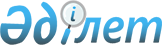 Қазақстан Республикасында 1941 - 1945 жылдардағы Ұлы Отан соғысындағы Жеңістің 65 жылдығын мерекелеуге дайындық және оны өткізу жөніндегі іс-шаралар жоспарын бекіту туралыҚазақстан Республикасы Үкіметінің 2010 жылғы 15 ақпандағы № 94 Қаулысы

      Қазақстан Республикасының Үкіметі ҚАУЛЫ ЕТЕДІ:



      1. Қоса беріліп отырған Қазақстан Республикасында 1941 - 1945 жылдардағы Ұлы Отан соғысындағы Жеңістің 65 жылдығын мерекелеуге дайындық және оны өткізу жөніндегі іс-шаралар жоспары (бұдан әрі - Іс-шаралар жоспары) бекітілсін.



      2. Республиканың өңірлерінен соғыс ардагерлері делегацияларының Астана қаласында Ұлы Отан соғысындағы Жеңістің 65 жылдығын мерекелеу күндері салтанатты іс-шараларға қатысуын ұйымдық қамтамасыз ету мақсатында:



      1) осы қаулының қосымшасына сәйкес республика өңірлерінің соғыс ардагерлері делегациялары мемлекеттік органдар мен өзге де ұйымдарға (келісім бойынша) бекітіліп берілсін;



      2) мемлекеттік органдар мен өзге де ұйымдар делегациялардың Астана қаласында болатын кезеңіне күтіп алуды және шығарып салуды, мәдени бағдарламаны, медициналық, көлік қызмет көрсетуді, тамақтандыруды ұйымдастырсын, сондай-ақ тұруы үшін жағдайлар жасасын.



      3. 1941 - 1945 жылдардағы Ұлы Отан соғысындағы Жеңістің 65 жылдығын мерекелеу жөніндегі республикалық іс-шараларды қаржыландыру тиісті мемлекеттік мекемелер - бағдарламалар әкімшілеріне 2010 жылға арналған республикалық бюджетте көзделген қаражат есебінен және шегінде жүзеге асырылатын болып айқындалсын.



      4. Облыстардың, Астана және Алматы қалаларының әкімдері Іс-шаралар жоспары негізінде және оны Қазақстан Республикасының Үкіметі бекіткен күннен бастап бір ай мерзімде 1941 - 1945 жылдардағы Ұлы Отан соғысындағы Жеңістің 65 жылдығын мерекелеуге дайындық және оны өткізу жөніндегі тиісті өңірлік жоспарларды бекітсін және оларды қаржыландыруды қамтамасыз етсін.



      5. Осы қаулы қол қойылған күнінен бастап қолданысқа енгізіледі.      Қазақстан Республикасының

      Премьер-Министрі                                     К. МәсімовҚазақстан Республикасы  

Үкіметінің        

2010 жылғы 15 ақпандағы 

№ 94 қаулысымен     

бекітілген        

Қазақстан Республикасында 1941 - 1945 жылдардағы Ұлы Отан

соғысындағы Жеңістің 65 жылдығын мерекелеуге дайындық

және оны өткізу жөніндегі іс-шаралар жоспары

Ескертпе: аббревиатуралардың толық жазылуы:

ҰБ               - Қазақстан Республикасы Ұлттық Банкі

ҰҚК              - Қазақстан Республикасы Ұлттық қауіпсіздік комитеті

ПІБ              - Қазақстан Республикасы Президентінің Іс басқармасы

СІМ              - Қазақстан Республикасы Сыртқы істер министрлігі

Қорғанысмині     - Қазақстан Республикасы Қорғаныс министрлігі

ІІМ              - Қазақстан Республикасы Ішкі істер министрлігі

Қаржымині        - Қазақстан Республикасы Қаржы министрлігі

ЭБЖМ             - Қазақстан Республикасы Экономика және бюджеттік

                   жоспарлау министрлігі

МАМ              - Қазақстан Республикасы Мәдениет және ақпарат

                   министрлігі

Еңбекмині        - Қазақстан Республикасы Еңбек және халықты

                   әлеуметтік қорғау министрлігі

БҒМ              - Қазақстан Республикасы Білім және ғылым

                   министрлігі

ККМ              - Қазақстан Республикасы Көлік және коммуникация

                   министрлігі

ИСМ              - Қазақстан Республикасы Индустрия және сауда

                   министрлігі

ДСМ              - Қазақстан Республикасы Денсаулық сақтау

                   министрлігі

ТЖМ              - Қазақстан Республикасы Төтенше жағдайлар

                   министрлігі

Әділетмині       - Қазақстан Республикасы Әділет министрлігі

Қоршағанортамині - Қазақстан Республикасы Қоршаған ортаны қорғау

                   министрлігі

АШМ              - Қазақстан Республикасы Ауыл шаруашылығы

                   министрлігі

ЭМРМ             - Қазақстан Республикасы Энергетика және минералдық

                   ресурстар министрлігі

ТСМ              - Қазақстан Республикасы Туризм және спорт

                   министрлігі

РҰ               - Қазақстан Республикасы Республикалық ұланы

ҚжТКША           - Қазақстан Республикасының Құрылыс және тұрғын

                   үй-коммуналдық шаруашылығы істері агенттігі

«Самұрық-Қазына»

ҰӘҚ» АҚ          - «Самұрық-Қазына» ұлттық әл-ауқат қоры» акционерлік

                   қоғамы

«ҚМГ» ҰК» АҚ     - «ҚазМұнайГаз» ұлттық компаниясы» акционерлік

                   қоғамы

«ҚТЖ» ҰК» АҚ     - «Қазақстан темір жолы» ұлттық компаниясы»

                   акционерлік қоғамы

АҰОК             - Қазақстан Республикасы Ардагерлер ұйымының орталық

                   кеңесі

ТМД              - Тәуелсіз Мемлекеттер Достастығы

БАҚ              - бұқаралық ақпарат құралдары

ҮЕҰ              - үкіметтік емес ұйымдар

РӘМИ             - республикалық әскери мектеп-интернаттар

ҚР ҚК            - Қазақстан Республикасының Қарулы Күштері

ҰОС              - Ұлы Отан соғысы

РБ               - республикалық бюджет

ЖБ               - жергілікті бюджетҚазақстан Республикасы  

Үкіметінің       

2010 жылғы 15 ақпандағы 

№ 94 қаулысына     

қосымша           

Республика өңірлері соғыс ардагерлерінің делегацияларын

мемлекеттік органдар мен өзге де ұйымдарға бекітіп беру      Ескерту. Қосымшаға өзгерту енгізілді - ҚР Үкіметінің 2010.04.28 № 358 Қаулысымен.
					© 2012. Қазақстан Республикасы Әділет министрлігінің «Қазақстан Республикасының Заңнама және құқықтық ақпарат институты» ШЖҚ РМК
				Р/с

№Іс-шараларАяқталу нысаныОрындауға жауаптыларОрындау мерзіміБолжамды шығыстар (мың теңге)Қаржыландыру көзі1234567Қазақстан Республикасында 1941 - 1945 жылдардағы Ұлы Отан соғысындағы Жеңістің 65 жылдығын мерекелеу жөнінде өткізілетін ұйымдастыру іс-шараларыҚазақстан Республикасында 1941 - 1945 жылдардағы Ұлы Отан соғысындағы Жеңістің 65 жылдығын мерекелеу жөнінде өткізілетін ұйымдастыру іс-шараларыҚазақстан Республикасында 1941 - 1945 жылдардағы Ұлы Отан соғысындағы Жеңістің 65 жылдығын мерекелеу жөнінде өткізілетін ұйымдастыру іс-шараларыҚазақстан Республикасында 1941 - 1945 жылдардағы Ұлы Отан соғысындағы Жеңістің 65 жылдығын мерекелеу жөнінде өткізілетін ұйымдастыру іс-шараларыҚазақстан Республикасында 1941 - 1945 жылдардағы Ұлы Отан соғысындағы Жеңістің 65 жылдығын мерекелеу жөнінде өткізілетін ұйымдастыру іс-шараларыҚазақстан Республикасында 1941 - 1945 жылдардағы Ұлы Отан соғысындағы Жеңістің 65 жылдығын мерекелеу жөнінде өткізілетін ұйымдастыру іс-шараларыҚазақстан Республикасында 1941 - 1945 жылдардағы Ұлы Отан соғысындағы Жеңістің 65 жылдығын мерекелеу жөнінде өткізілетін ұйымдастыру іс-шаралары1.Медаль, оның сипаттамасы, сондай-ақ онымен наградтау үшін адамдар санатын айқындау туралы ережені бекітуге бағытталған «1941 - 1945 жж. Ұлы Отан соғысындағы Жеңіске 65 жыл» мерекелік медалі туралы» Қазақстан Республикасының Президенті Жарлығының жобасын Мемлекет басшысының қарауына енгізу (2008 жылғы 10 қазандағы ТМД Мемлекет басшылары кеңесінің шешімі бойынша)Қазақстан Республикасы Президенті Жарлығының жобасыҚорғанысмині (жинақтау), Әділетмині, ЭБЖМ, Еңбекмині, АҰОК (келісім бойынша)2010 жылғы ақпанТалап етпейді-2.«1941 - 1945 жж. Ұлы Отан соғысындағы Жеңіске 65 жыл» мерекелік медальдарын, куәліктерін және медальдарға қораптар жасауҚорғанысминіне ақпаратПІБ (келісім бойынша), ҰБ (келісім бойынша)2010 жылғы 1-тоқсан251 009,5РБ3.Ардагерлер ұйымдарының және жергілікті әскери басқару органдарының келісімі бойынша Қазақстан Республикасы Президентінің Әкімшілігіне 1941 - 1945 жылдардағы Ұлы Отан соғысының ардагерлерін, ардагерлік қозғалыстың белсенділерін, қаза болғандарды мәңгі есте сақтауға, әскери-патриоттық жұмысқа, азаматтарға батырлық-патриоттық тәрбие беруде, ардагерлік қозғалысқа жәрдемдесуде, 1941 - 1945 жылдардағы Ұлы Отан соғысындағы Жеңістің 65 жылдығына арналған мерейтой іс-шараларын ұйымдастыруға маңызды үлес қосқан Қазақстан Республикасының басқа да азаматтарын (300 адамға дейін) мемлекеттік наградалармен наградтау туралы ұсынымдарды дайындауҚазақстан Республикасы Президентінің Әкімшілігіне ұсынымдарОблыстардың, Астана, Алматы қалаларының әкімдері, Қорғанысмині, АҰОК (келісім бойынша)2010 жылғы 1 сәуірге дейінТалап етпейді-4.1941 - 1945 жылдардағы Ұлы Отан соғысындағы Жеңіске қосқан үлесі үшін біржолғы материалдық көмектің мөлшерін және оны төлеу үшін азаматтар санатын айқындауҚазақстан Республикасы Үкіметінің қаулысыЕңбекмині (жинақтау), Әділетмині, ЭБЖМ, Қаржымині2010 жылғы 1-тоқсан4 384 035РБ5.2010 жылдан ай сайынғы арнайы мемлекеттік жәрдемақы мөлшерін ұлғайтуды көздей отырып, азаматтардың жекелеген санаттарына әлеуметтік қолдау көрсету:

- Кеңес Одағының Батырларына, үш дәрежелі «Даңқ» ордендерінің кавалерлеріне - 130 айлық есептік көрсеткіш;

- 1941 - 1945 жылдардағы Ұлы Отан соғысына қатысушылар қатарынан Социалистік Еңбек Ерлеріне - 70 айлық есептік көрсеткішҚорғанысминіне ақпаратЕңбекмині2010 жыл26 892РБ6.1941 - 1945 жылдардағы Ұлы Отан соғысы ардагерлерін, 1941 - 1945 жылдардағы Ұлы Отан соғысы кезеңінде қайтыс болған (қаза тапқан, хабарсыз кеткен) әскери қызметшілердің жесірлерін және 1941 - 1945 жылдардағы  Ұлы Отан соғысы жылдары кемінде алты ай жұмыс істеген тыл еңбеккерлерін әлеуметтік қолдаудың қосымша нысандары бойынша шаралар қабылдау (қосымша материалдық көмек көрсету, коммуналдық қызметтерді төлеу үшін өтемақы, отынмен қамтамасыз ету және көмектің басқа да түрлері, газеттер мен журналдарға жазылу, азық-түлік жиынтығын тапсыру, тіс протезін салу, монша және шаштараз қызметтері, әлеуметтік такси қызметі, экскурсиялық турлар, санаторлық-курорттық емделу)Еңбекминіне ақпаратОблыстардың, Астана және Алматы қалаларының әкімдері, оның ішінде:2009 жылғы сәуір-мамырЖБ6.1941 - 1945 жылдардағы Ұлы Отан соғысы ардагерлерін, 1941 - 1945 жылдардағы Ұлы Отан соғысы кезеңінде қайтыс болған (қаза тапқан, хабарсыз кеткен) әскери қызметшілердің жесірлерін және 1941 - 1945 жылдардағы  Ұлы Отан соғысы жылдары кемінде алты ай жұмыс істеген тыл еңбеккерлерін әлеуметтік қолдаудың қосымша нысандары бойынша шаралар қабылдау (қосымша материалдық көмек көрсету, коммуналдық қызметтерді төлеу үшін өтемақы, отынмен қамтамасыз ету және көмектің басқа да түрлері, газеттер мен журналдарға жазылу, азық-түлік жиынтығын тапсыру, тіс протезін салу, монша және шаштараз қызметтері, әлеуметтік такси қызметі, экскурсиялық турлар, санаторлық-курорттық емделу)Еңбекминіне ақпаратАқмола,2009 жылғы сәуір-мамыр4 756,1ЖБ6.1941 - 1945 жылдардағы Ұлы Отан соғысы ардагерлерін, 1941 - 1945 жылдардағы Ұлы Отан соғысы кезеңінде қайтыс болған (қаза тапқан, хабарсыз кеткен) әскери қызметшілердің жесірлерін және 1941 - 1945 жылдардағы  Ұлы Отан соғысы жылдары кемінде алты ай жұмыс істеген тыл еңбеккерлерін әлеуметтік қолдаудың қосымша нысандары бойынша шаралар қабылдау (қосымша материалдық көмек көрсету, коммуналдық қызметтерді төлеу үшін өтемақы, отынмен қамтамасыз ету және көмектің басқа да түрлері, газеттер мен журналдарға жазылу, азық-түлік жиынтығын тапсыру, тіс протезін салу, монша және шаштараз қызметтері, әлеуметтік такси қызметі, экскурсиялық турлар, санаторлық-курорттық емделу)Еңбекминіне ақпаратАлматы,2009 жылғы сәуір-мамыр222 089ЖБ6.1941 - 1945 жылдардағы Ұлы Отан соғысы ардагерлерін, 1941 - 1945 жылдардағы Ұлы Отан соғысы кезеңінде қайтыс болған (қаза тапқан, хабарсыз кеткен) әскери қызметшілердің жесірлерін және 1941 - 1945 жылдардағы  Ұлы Отан соғысы жылдары кемінде алты ай жұмыс істеген тыл еңбеккерлерін әлеуметтік қолдаудың қосымша нысандары бойынша шаралар қабылдау (қосымша материалдық көмек көрсету, коммуналдық қызметтерді төлеу үшін өтемақы, отынмен қамтамасыз ету және көмектің басқа да түрлері, газеттер мен журналдарға жазылу, азық-түлік жиынтығын тапсыру, тіс протезін салу, монша және шаштараз қызметтері, әлеуметтік такси қызметі, экскурсиялық турлар, санаторлық-курорттық емделу)Еңбекминіне ақпаратШығыс Қазақстан,2009 жылғы сәуір-мамыр634 500ЖБ6.1941 - 1945 жылдардағы Ұлы Отан соғысы ардагерлерін, 1941 - 1945 жылдардағы Ұлы Отан соғысы кезеңінде қайтыс болған (қаза тапқан, хабарсыз кеткен) әскери қызметшілердің жесірлерін және 1941 - 1945 жылдардағы  Ұлы Отан соғысы жылдары кемінде алты ай жұмыс істеген тыл еңбеккерлерін әлеуметтік қолдаудың қосымша нысандары бойынша шаралар қабылдау (қосымша материалдық көмек көрсету, коммуналдық қызметтерді төлеу үшін өтемақы, отынмен қамтамасыз ету және көмектің басқа да түрлері, газеттер мен журналдарға жазылу, азық-түлік жиынтығын тапсыру, тіс протезін салу, монша және шаштараз қызметтері, әлеуметтік такси қызметі, экскурсиялық турлар, санаторлық-курорттық емделу)Еңбекминіне ақпаратПавлодар,2009 жылғы сәуір-мамыр112

398,5ЖБ6.1941 - 1945 жылдардағы Ұлы Отан соғысы ардагерлерін, 1941 - 1945 жылдардағы Ұлы Отан соғысы кезеңінде қайтыс болған (қаза тапқан, хабарсыз кеткен) әскери қызметшілердің жесірлерін және 1941 - 1945 жылдардағы  Ұлы Отан соғысы жылдары кемінде алты ай жұмыс істеген тыл еңбеккерлерін әлеуметтік қолдаудың қосымша нысандары бойынша шаралар қабылдау (қосымша материалдық көмек көрсету, коммуналдық қызметтерді төлеу үшін өтемақы, отынмен қамтамасыз ету және көмектің басқа да түрлері, газеттер мен журналдарға жазылу, азық-түлік жиынтығын тапсыру, тіс протезін салу, монша және шаштараз қызметтері, әлеуметтік такси қызметі, экскурсиялық турлар, санаторлық-курорттық емделу)Еңбекминіне ақпаратҚостанай,2009 жылғы сәуір-мамыр43 942,1ЖБ6.1941 - 1945 жылдардағы Ұлы Отан соғысы ардагерлерін, 1941 - 1945 жылдардағы Ұлы Отан соғысы кезеңінде қайтыс болған (қаза тапқан, хабарсыз кеткен) әскери қызметшілердің жесірлерін және 1941 - 1945 жылдардағы  Ұлы Отан соғысы жылдары кемінде алты ай жұмыс істеген тыл еңбеккерлерін әлеуметтік қолдаудың қосымша нысандары бойынша шаралар қабылдау (қосымша материалдық көмек көрсету, коммуналдық қызметтерді төлеу үшін өтемақы, отынмен қамтамасыз ету және көмектің басқа да түрлері, газеттер мен журналдарға жазылу, азық-түлік жиынтығын тапсыру, тіс протезін салу, монша және шаштараз қызметтері, әлеуметтік такси қызметі, экскурсиялық турлар, санаторлық-курорттық емделу)Еңбекминіне ақпаратОңтүстік Қазақстан,2009 жылғы сәуір-мамыр247 210ЖБ6.1941 - 1945 жылдардағы Ұлы Отан соғысы ардагерлерін, 1941 - 1945 жылдардағы Ұлы Отан соғысы кезеңінде қайтыс болған (қаза тапқан, хабарсыз кеткен) әскери қызметшілердің жесірлерін және 1941 - 1945 жылдардағы  Ұлы Отан соғысы жылдары кемінде алты ай жұмыс істеген тыл еңбеккерлерін әлеуметтік қолдаудың қосымша нысандары бойынша шаралар қабылдау (қосымша материалдық көмек көрсету, коммуналдық қызметтерді төлеу үшін өтемақы, отынмен қамтамасыз ету және көмектің басқа да түрлері, газеттер мен журналдарға жазылу, азық-түлік жиынтығын тапсыру, тіс протезін салу, монша және шаштараз қызметтері, әлеуметтік такси қызметі, экскурсиялық турлар, санаторлық-курорттық емделу)Еңбекминіне ақпаратЖамбыл,2009 жылғы сәуір-мамыр85 697ЖБ6.1941 - 1945 жылдардағы Ұлы Отан соғысы ардагерлерін, 1941 - 1945 жылдардағы Ұлы Отан соғысы кезеңінде қайтыс болған (қаза тапқан, хабарсыз кеткен) әскери қызметшілердің жесірлерін және 1941 - 1945 жылдардағы  Ұлы Отан соғысы жылдары кемінде алты ай жұмыс істеген тыл еңбеккерлерін әлеуметтік қолдаудың қосымша нысандары бойынша шаралар қабылдау (қосымша материалдық көмек көрсету, коммуналдық қызметтерді төлеу үшін өтемақы, отынмен қамтамасыз ету және көмектің басқа да түрлері, газеттер мен журналдарға жазылу, азық-түлік жиынтығын тапсыру, тіс протезін салу, монша және шаштараз қызметтері, әлеуметтік такси қызметі, экскурсиялық турлар, санаторлық-курорттық емделу)Еңбекминіне ақпаратАқтөбе,2009 жылғы сәуір-мамыр417 000ЖБ6.1941 - 1945 жылдардағы Ұлы Отан соғысы ардагерлерін, 1941 - 1945 жылдардағы Ұлы Отан соғысы кезеңінде қайтыс болған (қаза тапқан, хабарсыз кеткен) әскери қызметшілердің жесірлерін және 1941 - 1945 жылдардағы  Ұлы Отан соғысы жылдары кемінде алты ай жұмыс істеген тыл еңбеккерлерін әлеуметтік қолдаудың қосымша нысандары бойынша шаралар қабылдау (қосымша материалдық көмек көрсету, коммуналдық қызметтерді төлеу үшін өтемақы, отынмен қамтамасыз ету және көмектің басқа да түрлері, газеттер мен журналдарға жазылу, азық-түлік жиынтығын тапсыру, тіс протезін салу, монша және шаштараз қызметтері, әлеуметтік такси қызметі, экскурсиялық турлар, санаторлық-курорттық емделу)Еңбекминіне ақпаратҚызылорда,2009 жылғы сәуір-мамыр10 920ЖБ6.1941 - 1945 жылдардағы Ұлы Отан соғысы ардагерлерін, 1941 - 1945 жылдардағы Ұлы Отан соғысы кезеңінде қайтыс болған (қаза тапқан, хабарсыз кеткен) әскери қызметшілердің жесірлерін және 1941 - 1945 жылдардағы  Ұлы Отан соғысы жылдары кемінде алты ай жұмыс істеген тыл еңбеккерлерін әлеуметтік қолдаудың қосымша нысандары бойынша шаралар қабылдау (қосымша материалдық көмек көрсету, коммуналдық қызметтерді төлеу үшін өтемақы, отынмен қамтамасыз ету және көмектің басқа да түрлері, газеттер мен журналдарға жазылу, азық-түлік жиынтығын тапсыру, тіс протезін салу, монша және шаштараз қызметтері, әлеуметтік такси қызметі, экскурсиялық турлар, санаторлық-курорттық емделу)Еңбекминіне ақпаратАтырау,2009 жылғы сәуір-мамыр27 429,6ЖБ6.1941 - 1945 жылдардағы Ұлы Отан соғысы ардагерлерін, 1941 - 1945 жылдардағы Ұлы Отан соғысы кезеңінде қайтыс болған (қаза тапқан, хабарсыз кеткен) әскери қызметшілердің жесірлерін және 1941 - 1945 жылдардағы  Ұлы Отан соғысы жылдары кемінде алты ай жұмыс істеген тыл еңбеккерлерін әлеуметтік қолдаудың қосымша нысандары бойынша шаралар қабылдау (қосымша материалдық көмек көрсету, коммуналдық қызметтерді төлеу үшін өтемақы, отынмен қамтамасыз ету және көмектің басқа да түрлері, газеттер мен журналдарға жазылу, азық-түлік жиынтығын тапсыру, тіс протезін салу, монша және шаштараз қызметтері, әлеуметтік такси қызметі, экскурсиялық турлар, санаторлық-курорттық емделу)Еңбекминіне ақпаратМаңғыстау,2009 жылғы сәуір-мамыр7 589ЖБ6.1941 - 1945 жылдардағы Ұлы Отан соғысы ардагерлерін, 1941 - 1945 жылдардағы Ұлы Отан соғысы кезеңінде қайтыс болған (қаза тапқан, хабарсыз кеткен) әскери қызметшілердің жесірлерін және 1941 - 1945 жылдардағы  Ұлы Отан соғысы жылдары кемінде алты ай жұмыс істеген тыл еңбеккерлерін әлеуметтік қолдаудың қосымша нысандары бойынша шаралар қабылдау (қосымша материалдық көмек көрсету, коммуналдық қызметтерді төлеу үшін өтемақы, отынмен қамтамасыз ету және көмектің басқа да түрлері, газеттер мен журналдарға жазылу, азық-түлік жиынтығын тапсыру, тіс протезін салу, монша және шаштараз қызметтері, әлеуметтік такси қызметі, экскурсиялық турлар, санаторлық-курорттық емделу)Еңбекминіне ақпаратСолтүстік Қазақстан,2009 жылғы сәуір-мамыр79 714ЖБ6.1941 - 1945 жылдардағы Ұлы Отан соғысы ардагерлерін, 1941 - 1945 жылдардағы Ұлы Отан соғысы кезеңінде қайтыс болған (қаза тапқан, хабарсыз кеткен) әскери қызметшілердің жесірлерін және 1941 - 1945 жылдардағы  Ұлы Отан соғысы жылдары кемінде алты ай жұмыс істеген тыл еңбеккерлерін әлеуметтік қолдаудың қосымша нысандары бойынша шаралар қабылдау (қосымша материалдық көмек көрсету, коммуналдық қызметтерді төлеу үшін өтемақы, отынмен қамтамасыз ету және көмектің басқа да түрлері, газеттер мен журналдарға жазылу, азық-түлік жиынтығын тапсыру, тіс протезін салу, монша және шаштараз қызметтері, әлеуметтік такси қызметі, экскурсиялық турлар, санаторлық-курорттық емделу)Еңбекминіне ақпаратБатыс Қазақстан,2009 жылғы сәуір-мамыр36 900ЖБ6.1941 - 1945 жылдардағы Ұлы Отан соғысы ардагерлерін, 1941 - 1945 жылдардағы Ұлы Отан соғысы кезеңінде қайтыс болған (қаза тапқан, хабарсыз кеткен) әскери қызметшілердің жесірлерін және 1941 - 1945 жылдардағы  Ұлы Отан соғысы жылдары кемінде алты ай жұмыс істеген тыл еңбеккерлерін әлеуметтік қолдаудың қосымша нысандары бойынша шаралар қабылдау (қосымша материалдық көмек көрсету, коммуналдық қызметтерді төлеу үшін өтемақы, отынмен қамтамасыз ету және көмектің басқа да түрлері, газеттер мен журналдарға жазылу, азық-түлік жиынтығын тапсыру, тіс протезін салу, монша және шаштараз қызметтері, әлеуметтік такси қызметі, экскурсиялық турлар, санаторлық-курорттық емделу)Еңбекминіне ақпаратҚарағанды, облыстары,2009 жылғы сәуір-мамыр180

941,5ЖБ6.1941 - 1945 жылдардағы Ұлы Отан соғысы ардагерлерін, 1941 - 1945 жылдардағы Ұлы Отан соғысы кезеңінде қайтыс болған (қаза тапқан, хабарсыз кеткен) әскери қызметшілердің жесірлерін және 1941 - 1945 жылдардағы  Ұлы Отан соғысы жылдары кемінде алты ай жұмыс істеген тыл еңбеккерлерін әлеуметтік қолдаудың қосымша нысандары бойынша шаралар қабылдау (қосымша материалдық көмек көрсету, коммуналдық қызметтерді төлеу үшін өтемақы, отынмен қамтамасыз ету және көмектің басқа да түрлері, газеттер мен журналдарға жазылу, азық-түлік жиынтығын тапсыру, тіс протезін салу, монша және шаштараз қызметтері, әлеуметтік такси қызметі, экскурсиялық турлар, санаторлық-курорттық емделу)Еңбекминіне ақпаратАстана,2009 жылғы сәуір-мамыр1 400ЖБ6.1941 - 1945 жылдардағы Ұлы Отан соғысы ардагерлерін, 1941 - 1945 жылдардағы Ұлы Отан соғысы кезеңінде қайтыс болған (қаза тапқан, хабарсыз кеткен) әскери қызметшілердің жесірлерін және 1941 - 1945 жылдардағы  Ұлы Отан соғысы жылдары кемінде алты ай жұмыс істеген тыл еңбеккерлерін әлеуметтік қолдаудың қосымша нысандары бойынша шаралар қабылдау (қосымша материалдық көмек көрсету, коммуналдық қызметтерді төлеу үшін өтемақы, отынмен қамтамасыз ету және көмектің басқа да түрлері, газеттер мен журналдарға жазылу, азық-түлік жиынтығын тапсыру, тіс протезін салу, монша және шаштараз қызметтері, әлеуметтік такси қызметі, экскурсиялық турлар, санаторлық-курорттық емделу)Еңбекминіне ақпаратАлматы қалалары2009 жылғы сәуір-мамыр313 122ЖБ7.1941 - 1945 жылдардағы Ұлы Отан соғысы қатысушылары мен мүгедектерін дәрілік препараттармен жеңілдікті қамтамасыз ету жөнінде қосымша шаралар қабылдауӘкімдіктер қаулыларыОблыстардың, Астана, Алматы қалаларының әкімдері, оның ішінде:2010 жылБөлінген қаражаттар шегіндеЖБ7.1941 - 1945 жылдардағы Ұлы Отан соғысы қатысушылары мен мүгедектерін дәрілік препараттармен жеңілдікті қамтамасыз ету жөнінде қосымша шаралар қабылдауӘкімдіктер қаулыларыАлматы,2010 жыл18 415ЖБ7.1941 - 1945 жылдардағы Ұлы Отан соғысы қатысушылары мен мүгедектерін дәрілік препараттармен жеңілдікті қамтамасыз ету жөнінде қосымша шаралар қабылдауӘкімдіктер қаулыларыШығыс Қазақстан,2010 жыл24 800ЖБ7.1941 - 1945 жылдардағы Ұлы Отан соғысы қатысушылары мен мүгедектерін дәрілік препараттармен жеңілдікті қамтамасыз ету жөнінде қосымша шаралар қабылдауӘкімдіктер қаулыларыПавлодар,2010 жыл15 499, 7ЖБ7.1941 - 1945 жылдардағы Ұлы Отан соғысы қатысушылары мен мүгедектерін дәрілік препараттармен жеңілдікті қамтамасыз ету жөнінде қосымша шаралар қабылдауӘкімдіктер қаулыларыЖамбыл,2010 жыл512ЖБ7.1941 - 1945 жылдардағы Ұлы Отан соғысы қатысушылары мен мүгедектерін дәрілік препараттармен жеңілдікті қамтамасыз ету жөнінде қосымша шаралар қабылдауӘкімдіктер қаулыларыАқтөбе,2010 жыл27 000ЖБ7.1941 - 1945 жылдардағы Ұлы Отан соғысы қатысушылары мен мүгедектерін дәрілік препараттармен жеңілдікті қамтамасыз ету жөнінде қосымша шаралар қабылдауӘкімдіктер қаулыларыБатыс Қазақстан,2010 жыл4 500ЖБ7.1941 - 1945 жылдардағы Ұлы Отан соғысы қатысушылары мен мүгедектерін дәрілік препараттармен жеңілдікті қамтамасыз ету жөнінде қосымша шаралар қабылдауӘкімдіктер қаулыларыАқмола облыстары2010 жыл198,8Бюджеттен тыс қаражат8.Бұрын тұрғын үймен қамтамасыз етілмеген 1941-1945 жылдардағы Ұлы Отан соғысының қатысушылары мен мүгедектеріне тұрғын үй сатып алуды қамтамасыз етуӘкімдіктер қаулыларыОблыстардың, Астана және Алматы қалаларының әкімдері, оның ішінде:2010 жылБөлінген қаражат шегіндеЖБ8.Бұрын тұрғын үймен қамтамасыз етілмеген 1941-1945 жылдардағы Ұлы Отан соғысының қатысушылары мен мүгедектеріне тұрғын үй сатып алуды қамтамасыз етуӘкімдіктер қаулыларыАлматы,2010 жыл53 500ЖБ8.Бұрын тұрғын үймен қамтамасыз етілмеген 1941-1945 жылдардағы Ұлы Отан соғысының қатысушылары мен мүгедектеріне тұрғын үй сатып алуды қамтамасыз етуӘкімдіктер қаулыларыШығыс Қазақстан,2010 жыл630 800ЖБ8.Бұрын тұрғын үймен қамтамасыз етілмеген 1941-1945 жылдардағы Ұлы Отан соғысының қатысушылары мен мүгедектеріне тұрғын үй сатып алуды қамтамасыз етуӘкімдіктер қаулыларыПавлодар,2010 жыл405 000ЖБ8.Бұрын тұрғын үймен қамтамасыз етілмеген 1941-1945 жылдардағы Ұлы Отан соғысының қатысушылары мен мүгедектеріне тұрғын үй сатып алуды қамтамасыз етуӘкімдіктер қаулыларыАқтөбе,2010 жыл150 000ЖБ8.Бұрын тұрғын үймен қамтамасыз етілмеген 1941-1945 жылдардағы Ұлы Отан соғысының қатысушылары мен мүгедектеріне тұрғын үй сатып алуды қамтамасыз етуӘкімдіктер қаулыларыОңтүстік Қазақстан,2010 жыл9 000ЖБ8.Бұрын тұрғын үймен қамтамасыз етілмеген 1941-1945 жылдардағы Ұлы Отан соғысының қатысушылары мен мүгедектеріне тұрғын үй сатып алуды қамтамасыз етуӘкімдіктер қаулыларыҚызылорда,2010 жыл13 500ЖБ8.Бұрын тұрғын үймен қамтамасыз етілмеген 1941-1945 жылдардағы Ұлы Отан соғысының қатысушылары мен мүгедектеріне тұрғын үй сатып алуды қамтамасыз етуӘкімдіктер қаулыларыАтырау,2010 жыл197 700ЖБ8.Бұрын тұрғын үймен қамтамасыз етілмеген 1941-1945 жылдардағы Ұлы Отан соғысының қатысушылары мен мүгедектеріне тұрғын үй сатып алуды қамтамасыз етуӘкімдіктер қаулыларыБатыс Қазақстан облыстары2010 жыл90 000ЖБ9.1941 - 1945 жылдардағы Ұлы Отан соғысының қатысушылары мен мүгедектері тұрып жатқан тұрғын үйлерді жөндеуді ұйымдастыруӘкімдіктер қаулыларыОблыстар, Астана және Алматы қалаларының әкімдері, оның ішінде:2010 жылБөлінген қаражат шегіндеЖБ9.1941 - 1945 жылдардағы Ұлы Отан соғысының қатысушылары мен мүгедектері тұрып жатқан тұрғын үйлерді жөндеуді ұйымдастыруӘкімдіктер қаулыларыАлматы,2010 жыл12 000ЖБ9.1941 - 1945 жылдардағы Ұлы Отан соғысының қатысушылары мен мүгедектері тұрып жатқан тұрғын үйлерді жөндеуді ұйымдастыруӘкімдіктер қаулыларыШығыс Қазақстан,2010 жыл4 000ЖБ9.1941 - 1945 жылдардағы Ұлы Отан соғысының қатысушылары мен мүгедектері тұрып жатқан тұрғын үйлерді жөндеуді ұйымдастыруӘкімдіктер қаулыларыПавлодар,2010 жыл9 353,9ЖБ9.1941 - 1945 жылдардағы Ұлы Отан соғысының қатысушылары мен мүгедектері тұрып жатқан тұрғын үйлерді жөндеуді ұйымдастыруӘкімдіктер қаулыларыҚызылорда,2010 жыл9 900ЖБ9.1941 - 1945 жылдардағы Ұлы Отан соғысының қатысушылары мен мүгедектері тұрып жатқан тұрғын үйлерді жөндеуді ұйымдастыруӘкімдіктер қаулыларыАтырау,2010 жыл5 300ЖБ9.1941 - 1945 жылдардағы Ұлы Отан соғысының қатысушылары мен мүгедектері тұрып жатқан тұрғын үйлерді жөндеуді ұйымдастыруӘкімдіктер қаулыларыҚарағанды,2010 жыл20 100ЖБ9.1941 - 1945 жылдардағы Ұлы Отан соғысының қатысушылары мен мүгедектері тұрып жатқан тұрғын үйлерді жөндеуді ұйымдастыруӘкімдіктер қаулыларыСолтүстік Қазақстан,2010 жыл2 100ЖБ9.1941 - 1945 жылдардағы Ұлы Отан соғысының қатысушылары мен мүгедектері тұрып жатқан тұрғын үйлерді жөндеуді ұйымдастыруӘкімдіктер қаулыларыБатыс Қазақстан,2010 жыл14 640ЖБ9.1941 - 1945 жылдардағы Ұлы Отан соғысының қатысушылары мен мүгедектері тұрып жатқан тұрғын үйлерді жөндеуді ұйымдастыруӘкімдіктер қаулыларыАқмола облыстары2010 жыл1 629,7Бюджеттен тыс қаражат10.1941 - 1945 жылдардағы Ұлы Отан соғысының қатысушылары мен мүгедектеріне:

- ТМД елдері және Қазақстан Республикасының аумағы бойынша бір рет темір жол және (немесе) әуе көлігімен;

- облысішілік қатынас бойынша жолаушылар автобусымен төрт рет жол жүруді;

- мамыр айы ішінде қалаішілік қатынас бойынша жолаушылар автобусымен;

- 1941 - 1945 жылдардағы Ұлы Отан соғысындағы Жеңістін 65 жылдығына арналған мерекелік іс-шараларға Астана және Мәскеу қалаларына темір жол және(немесе) әуе көліктерімен тегін жол жүруді (баруы және кері қайтуы), олармен бірге жүретін адамдарды қоса алғанда, Астана және Мәскеу қалаларында болатын кезеңде тамақтануға және тұруына арналған шығыстарды төлеуді қамтамасыз етуҚазақстан Республикасы Үкіметінің қаулысыЕңбекмині (жинақтау), облыстардың, Астана мен Алматы қалаларының әкімдері2010 жылғы 1-тоқсан383 156РБ11.1941 - 1945 жылдардағы Ұлы Отан соғысындағы Жеңістің 65 жылдығына арналған іс-шараларға қатысу үшін делегацияларды қалыптастыру және олардың мүшелерінің өңірлерден Астана қаласына дейін жіберілуін қамтамасыз етуӘкімдіктер қаулылары, Қорғанысминіне ақпаратККМ-мен және АҰОК-мен келісім бойынша облыстардың, Алматы қаласының әкімдері2010 жылғы сәуірТалап етпейді-12.Өңірлерден делегациялар құрамында салтанатты іс-шараларға қатысу үшін жіберілетін 1941 - 1945 жылдардағы Ұлы Отан соғысы ардагерлерінің медициналық зерттеп-қарауын ұйымдастыруМедициналық зерттеп-қарауОблыстар, Астана және Алматы қалаларының әкімдері, оның ішінде:2010 жылғы сәуірБөлінген қаражат шегіндеЖБ12.Өңірлерден делегациялар құрамында салтанатты іс-шараларға қатысу үшін жіберілетін 1941 - 1945 жылдардағы Ұлы Отан соғысы ардагерлерінің медициналық зерттеп-қарауын ұйымдастыруМедициналық зерттеп-қарауАқмола,2010 жылғы сәуір325ЖБ12.Өңірлерден делегациялар құрамында салтанатты іс-шараларға қатысу үшін жіберілетін 1941 - 1945 жылдардағы Ұлы Отан соғысы ардагерлерінің медициналық зерттеп-қарауын ұйымдастыруМедициналық зерттеп-қарауАтырау,2010 жылғы сәуір1 900ЖБ12.Өңірлерден делегациялар құрамында салтанатты іс-шараларға қатысу үшін жіберілетін 1941 - 1945 жылдардағы Ұлы Отан соғысы ардагерлерінің медициналық зерттеп-қарауын ұйымдастыруМедициналық зерттеп-қарауБатыс Қазақстан облыстары2010 жылғы сәуір120ЖБ13.Өңірлерден ардагерлер делегацияларының мүшелерін бірыңғай киім нысанымен (қара костюм, қара пальто, (плащ), жасыл түсті берет пен галстук, ақ жейде, қара түсті аяқ киім) қамтамасыз етуҚорғанысминіне ақпаратОблыстардың, Астана және Алматы қалаларының әкімдері соның ішінде:2010 жылғы сәуірБөлінген қаражат шегіндеЖБ13.Өңірлерден ардагерлер делегацияларының мүшелерін бірыңғай киім нысанымен (қара костюм, қара пальто, (плащ), жасыл түсті берет пен галстук, ақ жейде, қара түсті аяқ киім) қамтамасыз етуҚорғанысминіне ақпаратАлматы,2010 жылғы сәуір1 000ЖБ13.Өңірлерден ардагерлер делегацияларының мүшелерін бірыңғай киім нысанымен (қара костюм, қара пальто, (плащ), жасыл түсті берет пен галстук, ақ жейде, қара түсті аяқ киім) қамтамасыз етуҚорғанысминіне ақпаратПавлодар,2010 жылғы сәуір2 400ЖБ13.Өңірлерден ардагерлер делегацияларының мүшелерін бірыңғай киім нысанымен (қара костюм, қара пальто, (плащ), жасыл түсті берет пен галстук, ақ жейде, қара түсті аяқ киім) қамтамасыз етуҚорғанысминіне ақпаратАқтөбе,2010 жылғы сәуір2 000ЖБ13.Өңірлерден ардагерлер делегацияларының мүшелерін бірыңғай киім нысанымен (қара костюм, қара пальто, (плащ), жасыл түсті берет пен галстук, ақ жейде, қара түсті аяқ киім) қамтамасыз етуҚорғанысминіне ақпаратАтырау,2010 жылғы сәуір1 440ЖБ13.Өңірлерден ардагерлер делегацияларының мүшелерін бірыңғай киім нысанымен (қара костюм, қара пальто, (плащ), жасыл түсті берет пен галстук, ақ жейде, қара түсті аяқ киім) қамтамасыз етуҚорғанысминіне ақпаратСолтүстік Қазақстан,2010 жылғы сәуір900ЖБ13.Өңірлерден ардагерлер делегацияларының мүшелерін бірыңғай киім нысанымен (қара костюм, қара пальто, (плащ), жасыл түсті берет пен галстук, ақ жейде, қара түсті аяқ киім) қамтамасыз етуҚорғанысминіне ақпаратБатыс Қазақстан,2010 жылғы сәуір1 360ЖБ13.Өңірлерден ардагерлер делегацияларының мүшелерін бірыңғай киім нысанымен (қара костюм, қара пальто, (плащ), жасыл түсті берет пен галстук, ақ жейде, қара түсті аяқ киім) қамтамасыз етуҚорғанысминіне ақпаратҚызылорда,2010 жылғы сәуір1 100Бюджеттен тыс қаражат13.Өңірлерден ардагерлер делегацияларының мүшелерін бірыңғай киім нысанымен (қара костюм, қара пальто, (плащ), жасыл түсті берет пен галстук, ақ жейде, қара түсті аяқ киім) қамтамасыз етуҚорғанысминіне ақпаратЖамбыл облыстары2010 жылғы сәуірБюджеттен тыс қаражат14.1941 - 1945 жылдардағы Ұлы Отан соғысы ардагерлері делегацияларының жүретін жолдарында және тұратын жерлерінде медициналық қамтамасыз етуді ұйымдастыруҚорғанысминіне ақпаратОблыстардың, Астана және Алматы қалаларының әкімдері, соның ішінде:2010 жылғы 5-10 мамырБөлінген қаражат шегіндеЖБ14.1941 - 1945 жылдардағы Ұлы Отан соғысы ардагерлері делегацияларының жүретін жолдарында және тұратын жерлерінде медициналық қамтамасыз етуді ұйымдастыруҚорғанысминіне ақпаратБатыс Қазақстан облысы2010 жылғы 5-10 мамыр443,46ЖБ15Делегацияларға қызмет көрсетуді және іс-шаралардың өткізілуін қамтамасыз ететін өңірлер делегациялары бекітілген министрліктердің, ведомстволар мен ұлттық компаниялардың өкілдерімен кеңес өткізуді ұйымдастыруҚазақстан Республикасының Үкіметі жанындағы 1941-1945 жылдардағы ҰОС Жеңістің 65 жылдығын мерекелеуге дайындық және оны өткізу жөніндегі комиссия шешімінің хаттамасыҚорғанысмині, бекітілген мемлекеттік органдар2010 жылғы наурызТалап етпейді-16.Салтанатты іс-шаралар өткізу кезеңінде және делегациялар тұратын жерлерде қауіпсіздік шаралары мен қоғамдық тәртіпті қамтамасыз етуІІМ-нің бұйрығыІІМ2010 жылғы 5-10 мамырТалап етпейді- 17.1941 - 1945 жылдардағы Ұлы Отан соғысындағы Жеңістің 65 жылдығын мерекелеуді, 22 маусымда Еске түсіру және қайғы күні Еске түсіру естелік мемориалдық Вахтасын БАҚ-та кеңінен жариялауды, БАҚ-та материалдар жариялауды, арнайы айдарлар ашуды, бейнероликтер, фильмдер мен альбомдар жасауды, циклдық телебағдарламалар, сұхбаттар мен телекөпірлер шығаруды, 1941 - 1945 жылдардағы Ұлы Отан соғысындағы оқиғаларға арналған республикалық және өңірлік телеарналарда өткенді шолу фильмдерін көрсетуді қамтамасыз етуМедиа-жоспарМАМ, Қорғанысмині, облыстардың, Астана және Алматы қалаларының әкімдері, оның ішінде:2010 жыл ішінде2 459,1

3 380РБ17.1941 - 1945 жылдардағы Ұлы Отан соғысындағы Жеңістің 65 жылдығын мерекелеуді, 22 маусымда Еске түсіру және қайғы күні Еске түсіру естелік мемориалдық Вахтасын БАҚ-та кеңінен жариялауды, БАҚ-та материалдар жариялауды, арнайы айдарлар ашуды, бейнероликтер, фильмдер мен альбомдар жасауды, циклдық телебағдарламалар, сұхбаттар мен телекөпірлер шығаруды, 1941 - 1945 жылдардағы Ұлы Отан соғысындағы оқиғаларға арналған республикалық және өңірлік телеарналарда өткенді шолу фильмдерін көрсетуді қамтамасыз етуМедиа-жоспарМАМ, Қорғанысмині, облыстардың, Астана және Алматы қалаларының әкімдері, оның ішінде:2010 жыл ішіндеБөлінген

қаражат

шегіндеЖБ17.1941 - 1945 жылдардағы Ұлы Отан соғысындағы Жеңістің 65 жылдығын мерекелеуді, 22 маусымда Еске түсіру және қайғы күні Еске түсіру естелік мемориалдық Вахтасын БАҚ-та кеңінен жариялауды, БАҚ-та материалдар жариялауды, арнайы айдарлар ашуды, бейнероликтер, фильмдер мен альбомдар жасауды, циклдық телебағдарламалар, сұхбаттар мен телекөпірлер шығаруды, 1941 - 1945 жылдардағы Ұлы Отан соғысындағы оқиғаларға арналған республикалық және өңірлік телеарналарда өткенді шолу фильмдерін көрсетуді қамтамасыз етуМедиа-жоспарАлматы,2010 жыл ішінде4 200ЖБ17.1941 - 1945 жылдардағы Ұлы Отан соғысындағы Жеңістің 65 жылдығын мерекелеуді, 22 маусымда Еске түсіру және қайғы күні Еске түсіру естелік мемориалдық Вахтасын БАҚ-та кеңінен жариялауды, БАҚ-та материалдар жариялауды, арнайы айдарлар ашуды, бейнероликтер, фильмдер мен альбомдар жасауды, циклдық телебағдарламалар, сұхбаттар мен телекөпірлер шығаруды, 1941 - 1945 жылдардағы Ұлы Отан соғысындағы оқиғаларға арналған республикалық және өңірлік телеарналарда өткенді шолу фильмдерін көрсетуді қамтамасыз етуМедиа-жоспарШығыс Қазақстан, 2010 жыл ішінде3 700ЖБ17.1941 - 1945 жылдардағы Ұлы Отан соғысындағы Жеңістің 65 жылдығын мерекелеуді, 22 маусымда Еске түсіру және қайғы күні Еске түсіру естелік мемориалдық Вахтасын БАҚ-та кеңінен жариялауды, БАҚ-та материалдар жариялауды, арнайы айдарлар ашуды, бейнероликтер, фильмдер мен альбомдар жасауды, циклдық телебағдарламалар, сұхбаттар мен телекөпірлер шығаруды, 1941 - 1945 жылдардағы Ұлы Отан соғысындағы оқиғаларға арналған республикалық және өңірлік телеарналарда өткенді шолу фильмдерін көрсетуді қамтамасыз етуМедиа-жоспарПавлодар,2010 жыл ішінде8 690,9ЖБ17.1941 - 1945 жылдардағы Ұлы Отан соғысындағы Жеңістің 65 жылдығын мерекелеуді, 22 маусымда Еске түсіру және қайғы күні Еске түсіру естелік мемориалдық Вахтасын БАҚ-та кеңінен жариялауды, БАҚ-та материалдар жариялауды, арнайы айдарлар ашуды, бейнероликтер, фильмдер мен альбомдар жасауды, циклдық телебағдарламалар, сұхбаттар мен телекөпірлер шығаруды, 1941 - 1945 жылдардағы Ұлы Отан соғысындағы оқиғаларға арналған республикалық және өңірлік телеарналарда өткенді шолу фильмдерін көрсетуді қамтамасыз етуМедиа-жоспарАқмола,2010 жыл ішінде2 500ЖБ17.1941 - 1945 жылдардағы Ұлы Отан соғысындағы Жеңістің 65 жылдығын мерекелеуді, 22 маусымда Еске түсіру және қайғы күні Еске түсіру естелік мемориалдық Вахтасын БАҚ-та кеңінен жариялауды, БАҚ-та материалдар жариялауды, арнайы айдарлар ашуды, бейнероликтер, фильмдер мен альбомдар жасауды, циклдық телебағдарламалар, сұхбаттар мен телекөпірлер шығаруды, 1941 - 1945 жылдардағы Ұлы Отан соғысындағы оқиғаларға арналған республикалық және өңірлік телеарналарда өткенді шолу фильмдерін көрсетуді қамтамасыз етуМедиа-жоспарАқтөбе,2010 жыл ішінде7 000ЖБ17.1941 - 1945 жылдардағы Ұлы Отан соғысындағы Жеңістің 65 жылдығын мерекелеуді, 22 маусымда Еске түсіру және қайғы күні Еске түсіру естелік мемориалдық Вахтасын БАҚ-та кеңінен жариялауды, БАҚ-та материалдар жариялауды, арнайы айдарлар ашуды, бейнероликтер, фильмдер мен альбомдар жасауды, циклдық телебағдарламалар, сұхбаттар мен телекөпірлер шығаруды, 1941 - 1945 жылдардағы Ұлы Отан соғысындағы оқиғаларға арналған республикалық және өңірлік телеарналарда өткенді шолу фильмдерін көрсетуді қамтамасыз етуМедиа-жоспарҚызылорда,2010 жыл ішінде1 752ЖБ17.1941 - 1945 жылдардағы Ұлы Отан соғысындағы Жеңістің 65 жылдығын мерекелеуді, 22 маусымда Еске түсіру және қайғы күні Еске түсіру естелік мемориалдық Вахтасын БАҚ-та кеңінен жариялауды, БАҚ-та материалдар жариялауды, арнайы айдарлар ашуды, бейнероликтер, фильмдер мен альбомдар жасауды, циклдық телебағдарламалар, сұхбаттар мен телекөпірлер шығаруды, 1941 - 1945 жылдардағы Ұлы Отан соғысындағы оқиғаларға арналған республикалық және өңірлік телеарналарда өткенді шолу фильмдерін көрсетуді қамтамасыз етуМедиа-жоспарАтырау,2010 жыл ішінде750ЖБ17.1941 - 1945 жылдардағы Ұлы Отан соғысындағы Жеңістің 65 жылдығын мерекелеуді, 22 маусымда Еске түсіру және қайғы күні Еске түсіру естелік мемориалдық Вахтасын БАҚ-та кеңінен жариялауды, БАҚ-та материалдар жариялауды, арнайы айдарлар ашуды, бейнероликтер, фильмдер мен альбомдар жасауды, циклдық телебағдарламалар, сұхбаттар мен телекөпірлер шығаруды, 1941 - 1945 жылдардағы Ұлы Отан соғысындағы оқиғаларға арналған республикалық және өңірлік телеарналарда өткенді шолу фильмдерін көрсетуді қамтамасыз етуМедиа-жоспарСолтүстік Қазақстан,2010 жыл ішінде1 005,0ЖБ17.1941 - 1945 жылдардағы Ұлы Отан соғысындағы Жеңістің 65 жылдығын мерекелеуді, 22 маусымда Еске түсіру және қайғы күні Еске түсіру естелік мемориалдық Вахтасын БАҚ-та кеңінен жариялауды, БАҚ-та материалдар жариялауды, арнайы айдарлар ашуды, бейнероликтер, фильмдер мен альбомдар жасауды, циклдық телебағдарламалар, сұхбаттар мен телекөпірлер шығаруды, 1941 - 1945 жылдардағы Ұлы Отан соғысындағы оқиғаларға арналған республикалық және өңірлік телеарналарда өткенді шолу фильмдерін көрсетуді қамтамасыз етуМедиа-жоспарБатыс Қазақстан облыстары,2010 жыл ішінде3 000ЖБ17.1941 - 1945 жылдардағы Ұлы Отан соғысындағы Жеңістің 65 жылдығын мерекелеуді, 22 маусымда Еске түсіру және қайғы күні Еске түсіру естелік мемориалдық Вахтасын БАҚ-та кеңінен жариялауды, БАҚ-та материалдар жариялауды, арнайы айдарлар ашуды, бейнероликтер, фильмдер мен альбомдар жасауды, циклдық телебағдарламалар, сұхбаттар мен телекөпірлер шығаруды, 1941 - 1945 жылдардағы Ұлы Отан соғысындағы оқиғаларға арналған республикалық және өңірлік телеарналарда өткенді шолу фильмдерін көрсетуді қамтамасыз етуМедиа-жоспарАстана,2010 жыл ішінде8 090ЖБ17.1941 - 1945 жылдардағы Ұлы Отан соғысындағы Жеңістің 65 жылдығын мерекелеуді, 22 маусымда Еске түсіру және қайғы күні Еске түсіру естелік мемориалдық Вахтасын БАҚ-та кеңінен жариялауды, БАҚ-та материалдар жариялауды, арнайы айдарлар ашуды, бейнероликтер, фильмдер мен альбомдар жасауды, циклдық телебағдарламалар, сұхбаттар мен телекөпірлер шығаруды, 1941 - 1945 жылдардағы Ұлы Отан соғысындағы оқиғаларға арналған республикалық және өңірлік телеарналарда өткенді шолу фильмдерін көрсетуді қамтамасыз етуМедиа-жоспарАлматы қалалары2010 жыл ішінде3 000ЖБ18.1941 - 1945 жылдардағы Ұлы Отан соғысындағы Жеңістің 65 жылдығына арналған мерекелік теңгелер шығаруды ұйымдастыруҰБ Басқармасының қаулысыҰБ (келісім бойынша)2010 жылғы 1-тоқсан1 750,03ҰБ шығыстар сметасы19.Мемлекеттік әлеуметтік тапсырыс шеңберінде 1941 - 1945 жылдардағы Ұлы Отан соғысындағы Жеңістің 65 жылдығына арналған имидждік материалдар (күнтізбелер, плакаттар, буклеттер және басқа да полиграфиялық өнімдер, «Даңқ» орденіне кішкене ленталарды) шығаруды ұйымдастыруҚорғанысминіне ақпаратМАМ, Қорғанысмині, облыстар, Астана және Алматы қалаларының әкімдері2010 жылғы 1-тоқсан5 000

200 бөлінген қаражат шегіндеРБ19.Мемлекеттік әлеуметтік тапсырыс шеңберінде 1941 - 1945 жылдардағы Ұлы Отан соғысындағы Жеңістің 65 жылдығына арналған имидждік материалдар (күнтізбелер, плакаттар, буклеттер және басқа да полиграфиялық өнімдер, «Даңқ» орденіне кішкене ленталарды) шығаруды ұйымдастыруҚорғанысминіне ақпаратМАМ, Қорғанысмині, облыстар, Астана және Алматы қалаларының әкімдері2010 жылғы 1-тоқсан5 000

200 бөлінген қаражат шегіндеЖБ20.1941 - 1945 жылдардағы Ұлы Отан соғысындағы Жеңістің 65 жылдығына арналған сыртқы жарнамалар мен басқа да көрнекі үгіттеу атрибуттарын ресімдеуҚорғанысминіне ақпаратОблыстардың, Астана және Алматы қалаларының әкімдері, оның ішінде:2010 жылғы наурызБөлінген қаражат шегіндеЖБ20.1941 - 1945 жылдардағы Ұлы Отан соғысындағы Жеңістің 65 жылдығына арналған сыртқы жарнамалар мен басқа да көрнекі үгіттеу атрибуттарын ресімдеуҚорғанысминіне ақпаратАлматы,2010 жылғы наурыз1 200ЖБ20.1941 - 1945 жылдардағы Ұлы Отан соғысындағы Жеңістің 65 жылдығына арналған сыртқы жарнамалар мен басқа да көрнекі үгіттеу атрибуттарын ресімдеуҚорғанысминіне ақпаратШығыс Қазақстан,2010 жылғы наурыз500ЖБ20.1941 - 1945 жылдардағы Ұлы Отан соғысындағы Жеңістің 65 жылдығына арналған сыртқы жарнамалар мен басқа да көрнекі үгіттеу атрибуттарын ресімдеуҚорғанысминіне ақпаратПавлодар,2010 жылғы наурыз700ЖБ20.1941 - 1945 жылдардағы Ұлы Отан соғысындағы Жеңістің 65 жылдығына арналған сыртқы жарнамалар мен басқа да көрнекі үгіттеу атрибуттарын ресімдеуҚорғанысминіне ақпаратАқтөбе,2010 жылғы наурыз6 000ЖБ20.1941 - 1945 жылдардағы Ұлы Отан соғысындағы Жеңістің 65 жылдығына арналған сыртқы жарнамалар мен басқа да көрнекі үгіттеу атрибуттарын ресімдеуҚорғанысминіне ақпаратАтырау,2010 жылғы наурыз4 000ЖБ20.1941 - 1945 жылдардағы Ұлы Отан соғысындағы Жеңістің 65 жылдығына арналған сыртқы жарнамалар мен басқа да көрнекі үгіттеу атрибуттарын ресімдеуҚорғанысминіне ақпаратСолтүстік Қазақстан,2010 жылғы наурыз1 500ЖБ20.1941 - 1945 жылдардағы Ұлы Отан соғысындағы Жеңістің 65 жылдығына арналған сыртқы жарнамалар мен басқа да көрнекі үгіттеу атрибуттарын ресімдеуҚорғанысминіне ақпаратБатыс Қазақстан облыстары,2010 жылғы наурыз9 420ЖБ20.1941 - 1945 жылдардағы Ұлы Отан соғысындағы Жеңістің 65 жылдығына арналған сыртқы жарнамалар мен басқа да көрнекі үгіттеу атрибуттарын ресімдеуҚорғанысминіне ақпаратАстана қаласы2010 жылғы наурыз200ЖБ21.Естелік кітабын (ТМД Мемлекеттер басшылары кеңесінің 2008 жылғы 10 қазандағы шешімі бойынша) басып шығаруды аяқтауҚорғанысминіне ақпаратОблыстардың, Астана және Алматы қалаларының әкімдері, оның ішінде:2010 жыл ішіндеБөлінген қаражат шегіндеЖБ21.Естелік кітабын (ТМД Мемлекеттер басшылары кеңесінің 2008 жылғы 10 қазандағы шешімі бойынша) басып шығаруды аяқтауҚорғанысминіне ақпаратПавлодар,2010 жыл ішінде4 500ЖБ21.Естелік кітабын (ТМД Мемлекеттер басшылары кеңесінің 2008 жылғы 10 қазандағы шешімі бойынша) басып шығаруды аяқтауҚорғанысминіне ақпаратАқтөбе,2010 жыл ішінде5 000ЖБ21.Естелік кітабын (ТМД Мемлекеттер басшылары кеңесінің 2008 жылғы 10 қазандағы шешімі бойынша) басып шығаруды аяқтауҚорғанысминіне ақпаратАтырау,2010 жыл ішінде5 000ЖБ21.Естелік кітабын (ТМД Мемлекеттер басшылары кеңесінің 2008 жылғы 10 қазандағы шешімі бойынша) басып шығаруды аяқтауҚорғанысминіне ақпаратМаңғыстау,2010 жыл ішінде3 500ЖБ21.Естелік кітабын (ТМД Мемлекеттер басшылары кеңесінің 2008 жылғы 10 қазандағы шешімі бойынша) басып шығаруды аяқтауҚорғанысминіне ақпаратСолтүстік Қазақстан,2010 жыл ішінде900ЖБ21.Естелік кітабын (ТМД Мемлекеттер басшылары кеңесінің 2008 жылғы 10 қазандағы шешімі бойынша) басып шығаруды аяқтауҚорғанысминіне ақпаратҚызылорда облыстары2010 жыл ішінде2 200Бюджеттен тыс қаражат22.Қазақстандық жазушылардың 1941 - 1945 жылдардағы Ұлы Отан соғысы туралы кітаптар сериясын, майдангерлердің естеліктерін, мұрағаттық құжаттар жинақтарын шығаруды ұйымдастыруҚорғанысминіне ақпаратМАМ2010 жылғы сәуір-қыркүйек15 008РБ23.1941 - 1945 жылдардағы Ұлы Отан соғысындағы Жеңістің 65 жылдығына арналған тақырыптық фотодеректі, кітап көрмелерін және Қазақстан суретшілерінің көрмелерін ұйымдастыруҚорғанысминіне ақпаратОблыстардың, Астана және Алматы қалаларының әкімдері, оның ішінде:2010 жыл ішіндеБөлінген қаражат шегіндеЖБ23.1941 - 1945 жылдардағы Ұлы Отан соғысындағы Жеңістің 65 жылдығына арналған тақырыптық фотодеректі, кітап көрмелерін және Қазақстан суретшілерінің көрмелерін ұйымдастыруҚорғанысминіне ақпаратАлматы,2010 жыл ішінде232ЖБ23.1941 - 1945 жылдардағы Ұлы Отан соғысындағы Жеңістің 65 жылдығына арналған тақырыптық фотодеректі, кітап көрмелерін және Қазақстан суретшілерінің көрмелерін ұйымдастыруҚорғанысминіне ақпаратПавлодар,2010 жыл ішінде50ЖБ23.1941 - 1945 жылдардағы Ұлы Отан соғысындағы Жеңістің 65 жылдығына арналған тақырыптық фотодеректі, кітап көрмелерін және Қазақстан суретшілерінің көрмелерін ұйымдастыруҚорғанысминіне ақпаратАқмола,2010 жыл ішінде12ЖБ23.1941 - 1945 жылдардағы Ұлы Отан соғысындағы Жеңістің 65 жылдығына арналған тақырыптық фотодеректі, кітап көрмелерін және Қазақстан суретшілерінің көрмелерін ұйымдастыруҚорғанысминіне ақпаратАқтөбе,2010 жыл ішінде300ЖБ23.1941 - 1945 жылдардағы Ұлы Отан соғысындағы Жеңістің 65 жылдығына арналған тақырыптық фотодеректі, кітап көрмелерін және Қазақстан суретшілерінің көрмелерін ұйымдастыруҚорғанысминіне ақпаратАтырау,2010 жыл ішінде2 500ЖБ23.1941 - 1945 жылдардағы Ұлы Отан соғысындағы Жеңістің 65 жылдығына арналған тақырыптық фотодеректі, кітап көрмелерін және Қазақстан суретшілерінің көрмелерін ұйымдастыруҚорғанысминіне ақпаратБатыс Қазақстан облыстары,2010 жыл ішінде280ЖБ23.1941 - 1945 жылдардағы Ұлы Отан соғысындағы Жеңістің 65 жылдығына арналған тақырыптық фотодеректі, кітап көрмелерін және Қазақстан суретшілерінің көрмелерін ұйымдастыруҚорғанысминіне ақпаратАстана қаласы2010 жыл ішінде500ЖБ24.Білім беру ұйымдарында және елді мекендерде 1941 - 1945 жылдардағы Ұлы Отан соғысындағы Жеңіс күніне арналған әдебиет кештерін, еске түсіру сағаттарын, «Ерлік сабақтарын», интерактивті сабақтар, жаппай спорт, мәдени ойын-сауық және тәрбие-насихаттау іс-шараларын өткізуҚорғанысминіне ақпаратБҒМ, облыстардың, Астана және Алматы қалаларының әкімдері, оның ішінде:2010 ж. сәуір-мамыр2 000 бөлінген қаражат шегіндеРБ24.Білім беру ұйымдарында және елді мекендерде 1941 - 1945 жылдардағы Ұлы Отан соғысындағы Жеңіс күніне арналған әдебиет кештерін, еске түсіру сағаттарын, «Ерлік сабақтарын», интерактивті сабақтар, жаппай спорт, мәдени ойын-сауық және тәрбие-насихаттау іс-шараларын өткізуҚорғанысминіне ақпаратБҒМ, облыстардың, Астана және Алматы қалаларының әкімдері, оның ішінде:2010 ж. сәуір-мамыр2 000 бөлінген қаражат шегіндеЖБ24.Білім беру ұйымдарында және елді мекендерде 1941 - 1945 жылдардағы Ұлы Отан соғысындағы Жеңіс күніне арналған әдебиет кештерін, еске түсіру сағаттарын, «Ерлік сабақтарын», интерактивті сабақтар, жаппай спорт, мәдени ойын-сауық және тәрбие-насихаттау іс-шараларын өткізуҚорғанысминіне ақпаратАлматы,2010 ж. сәуір-мамыр3 044,1ЖБ24.Білім беру ұйымдарында және елді мекендерде 1941 - 1945 жылдардағы Ұлы Отан соғысындағы Жеңіс күніне арналған әдебиет кештерін, еске түсіру сағаттарын, «Ерлік сабақтарын», интерактивті сабақтар, жаппай спорт, мәдени ойын-сауық және тәрбие-насихаттау іс-шараларын өткізуҚорғанысминіне ақпаратШығыс Қазақстан,2010 ж. сәуір-мамыр38 100ЖБ24.Білім беру ұйымдарында және елді мекендерде 1941 - 1945 жылдардағы Ұлы Отан соғысындағы Жеңіс күніне арналған әдебиет кештерін, еске түсіру сағаттарын, «Ерлік сабақтарын», интерактивті сабақтар, жаппай спорт, мәдени ойын-сауық және тәрбие-насихаттау іс-шараларын өткізуҚорғанысминіне ақпаратПавлодар,2010 ж. сәуір-мамыр2 050ЖБ24.Білім беру ұйымдарында және елді мекендерде 1941 - 1945 жылдардағы Ұлы Отан соғысындағы Жеңіс күніне арналған әдебиет кештерін, еске түсіру сағаттарын, «Ерлік сабақтарын», интерактивті сабақтар, жаппай спорт, мәдени ойын-сауық және тәрбие-насихаттау іс-шараларын өткізуҚорғанысминіне ақпаратАқмола,2010 ж. сәуір-мамыр100ЖБ24.Білім беру ұйымдарында және елді мекендерде 1941 - 1945 жылдардағы Ұлы Отан соғысындағы Жеңіс күніне арналған әдебиет кештерін, еске түсіру сағаттарын, «Ерлік сабақтарын», интерактивті сабақтар, жаппай спорт, мәдени ойын-сауық және тәрбие-насихаттау іс-шараларын өткізуҚорғанысминіне ақпаратАқтөбе,2010 ж. сәуір-мамыр10 000ЖБ24.Білім беру ұйымдарында және елді мекендерде 1941 - 1945 жылдардағы Ұлы Отан соғысындағы Жеңіс күніне арналған әдебиет кештерін, еске түсіру сағаттарын, «Ерлік сабақтарын», интерактивті сабақтар, жаппай спорт, мәдени ойын-сауық және тәрбие-насихаттау іс-шараларын өткізуҚорғанысминіне ақпаратСолтүстік Қазақстан,2010 ж. сәуір-мамыр3 369ЖБ24.Білім беру ұйымдарында және елді мекендерде 1941 - 1945 жылдардағы Ұлы Отан соғысындағы Жеңіс күніне арналған әдебиет кештерін, еске түсіру сағаттарын, «Ерлік сабақтарын», интерактивті сабақтар, жаппай спорт, мәдени ойын-сауық және тәрбие-насихаттау іс-шараларын өткізуҚорғанысминіне ақпаратБатыс Қазақстан,2010 ж. сәуір-мамыр10 174,6ЖБ24.Білім беру ұйымдарында және елді мекендерде 1941 - 1945 жылдардағы Ұлы Отан соғысындағы Жеңіс күніне арналған әдебиет кештерін, еске түсіру сағаттарын, «Ерлік сабақтарын», интерактивті сабақтар, жаппай спорт, мәдени ойын-сауық және тәрбие-насихаттау іс-шараларын өткізуҚорғанысминіне ақпаратМаңғыстау облыстары,2010 ж. сәуір-мамыр1 299ЖБ24.Білім беру ұйымдарында және елді мекендерде 1941 - 1945 жылдардағы Ұлы Отан соғысындағы Жеңіс күніне арналған әдебиет кештерін, еске түсіру сағаттарын, «Ерлік сабақтарын», интерактивті сабақтар, жаппай спорт, мәдени ойын-сауық және тәрбие-насихаттау іс-шараларын өткізуҚорғанысминіне ақпаратАстана қаласы2010 ж. сәуір-мамыр80ЖБ25.1941 - 1945 жылдардағы Ұлы Отан соғысы тақырыбына арналған спектакльдер, театр қойылымдарын көрсетуді өткізуҚорғанысминіне ақпаратОблыстардың, Астана және Алматы қалаларының әкімдері, оның ішінде:2010 жылғы сәуір-мамырБөлінген қаражат шегіндеЖБ25.1941 - 1945 жылдардағы Ұлы Отан соғысы тақырыбына арналған спектакльдер, театр қойылымдарын көрсетуді өткізуҚорғанысминіне ақпаратАлматы,2010 жылғы сәуір-мамыр1 350ЖБ25.1941 - 1945 жылдардағы Ұлы Отан соғысы тақырыбына арналған спектакльдер, театр қойылымдарын көрсетуді өткізуҚорғанысминіне ақпаратПавлодар,2010 жылғы сәуір-мамыр1 444,6ЖБ25.1941 - 1945 жылдардағы Ұлы Отан соғысы тақырыбына арналған спектакльдер, театр қойылымдарын көрсетуді өткізуҚорғанысминіне ақпаратАқмола,2010 жылғы сәуір-мамыр150ЖБ25.1941 - 1945 жылдардағы Ұлы Отан соғысы тақырыбына арналған спектакльдер, театр қойылымдарын көрсетуді өткізуҚорғанысминіне ақпаратАқтөбе,2010 жылғы сәуір-мамыр1 200ЖБ25.1941 - 1945 жылдардағы Ұлы Отан соғысы тақырыбына арналған спектакльдер, театр қойылымдарын көрсетуді өткізуҚорғанысминіне ақпаратАтырау,2010 жылғы сәуір-мамыр4 500ЖБ25.1941 - 1945 жылдардағы Ұлы Отан соғысы тақырыбына арналған спектакльдер, театр қойылымдарын көрсетуді өткізуҚорғанысминіне ақпаратСолтүстік Қазақстан,2010 жылғы сәуір-мамыр4 000ЖБ25.1941 - 1945 жылдардағы Ұлы Отан соғысы тақырыбына арналған спектакльдер, театр қойылымдарын көрсетуді өткізуҚорғанысминіне ақпаратБатыс Қазақстан, облыстары,2010 жылғы сәуір-мамыр3 000ЖБ25.1941 - 1945 жылдардағы Ұлы Отан соғысы тақырыбына арналған спектакльдер, театр қойылымдарын көрсетуді өткізуҚорғанысминіне ақпаратАстана қаласы2010 жылғы сәуір-мамыр3 000ЖБ26.1941 - 1945 жылдардағы Ұлы Отан соғысындағы Жеңістің 65 жылдығына арналған «Елім менің» патриоттық әндерінің республикалық конкурсын өткізуҚорғанысминіне ақпаратМАМ2010 жылғы желтоқсан5 638РБ1941 — 1945 жылдардағы Ұлы Отан соғысында қаза тапқандарға құрмет көрсету1941 — 1945 жылдардағы Ұлы Отан соғысында қаза тапқандарға құрмет көрсету1941 — 1945 жылдардағы Ұлы Отан соғысында қаза тапқандарға құрмет көрсету1941 — 1945 жылдардағы Ұлы Отан соғысында қаза тапқандарға құрмет көрсету1941 — 1945 жылдардағы Ұлы Отан соғысында қаза тапқандарға құрмет көрсету1941 — 1945 жылдардағы Ұлы Отан соғысында қаза тапқандарға құрмет көрсету1941 — 1945 жылдардағы Ұлы Отан соғысында қаза тапқандарға құрмет көрсету27.Әскери зираттардың, 1941 - 1945 жылдардағы Ұлы Отан соғысы қатысушыларының зираттарын абаттандыруды, Отан қорғаушылар ескерткіштерін жөндеу мен қалпына келтіруді жүргізуӘкімшіліктер қаулыларыОблыстардың, Астана және Алматы қалаларының әкімдері, оның ішінде;2010 жылғы 10 сәуірге дейінБөлінген қаражат шегіндеЖБ27.Әскери зираттардың, 1941 - 1945 жылдардағы Ұлы Отан соғысы қатысушыларының зираттарын абаттандыруды, Отан қорғаушылар ескерткіштерін жөндеу мен қалпына келтіруді жүргізуӘкімшіліктер қаулыларыАлматы,2010 жылғы 10 сәуірге дейін30 400ЖБ27.Әскери зираттардың, 1941 - 1945 жылдардағы Ұлы Отан соғысы қатысушыларының зираттарын абаттандыруды, Отан қорғаушылар ескерткіштерін жөндеу мен қалпына келтіруді жүргізуӘкімшіліктер қаулыларыШығыс Қазақстан,2010 жылғы 10 сәуірге дейін35 000ЖБ27.Әскери зираттардың, 1941 - 1945 жылдардағы Ұлы Отан соғысы қатысушыларының зираттарын абаттандыруды, Отан қорғаушылар ескерткіштерін жөндеу мен қалпына келтіруді жүргізуӘкімшіліктер қаулыларыПавлодар,2010 жылғы 10 сәуірге дейін6 919ЖБ27.Әскери зираттардың, 1941 - 1945 жылдардағы Ұлы Отан соғысы қатысушыларының зираттарын абаттандыруды, Отан қорғаушылар ескерткіштерін жөндеу мен қалпына келтіруді жүргізуӘкімшіліктер қаулыларыАқтөбе,2010 жылғы 10 сәуірге дейін1 900ЖБ27.Әскери зираттардың, 1941 - 1945 жылдардағы Ұлы Отан соғысы қатысушыларының зираттарын абаттандыруды, Отан қорғаушылар ескерткіштерін жөндеу мен қалпына келтіруді жүргізуӘкімшіліктер қаулыларыАтырау,2010 жылғы 10 сәуірге дейін20 000ЖБ27.Әскери зираттардың, 1941 - 1945 жылдардағы Ұлы Отан соғысы қатысушыларының зираттарын абаттандыруды, Отан қорғаушылар ескерткіштерін жөндеу мен қалпына келтіруді жүргізуӘкімшіліктер қаулыларыСолтүстік Қазақстан,2010 жылғы 10 сәуірге дейін2 500ЖБ27.Әскери зираттардың, 1941 - 1945 жылдардағы Ұлы Отан соғысы қатысушыларының зираттарын абаттандыруды, Отан қорғаушылар ескерткіштерін жөндеу мен қалпына келтіруді жүргізуӘкімшіліктер қаулыларыБатыс Қазақстан облыстары2010 жылғы 10 сәуірге дейін61 100ЖБ28.Астана қаласында Ел басшылығы мен өңірлер делегацияларының қатысуымен Отан қорғаушылар Монументіне гүл шоқтары мен гүлдер қою рәсімін (дыбыстық және музыкалық сүйемелдеумен, оркестр, Құрметті қарауыл, оқушы жастар мен астана гарнизонының жеке құрамын бөліп) ұйымдастыруҚорғанысминіне ақпаратАстана қаласының әкімі, Қорғанысмині, ІІМ, ТЖМ, БҒМ, МАМ, ҰҚК (келісім бойынша), РҰ (келісім бойынша), бекітілген мемлекеттік органдар2010 жылғы 9 мамыр1 300ЖБ28.Астана қаласында Ел басшылығы мен өңірлер делегацияларының қатысуымен Отан қорғаушылар Монументіне гүл шоқтары мен гүлдер қою рәсімін (дыбыстық және музыкалық сүйемелдеумен, оркестр, Құрметті қарауыл, оқушы жастар мен астана гарнизонының жеке құрамын бөліп) ұйымдастыруҚорғанысминіне ақпаратАстана қаласының әкімі, Қорғанысмині, ІІМ, ТЖМ, БҒМ, МАМ, ҰҚК (келісім бойынша), РҰ (келісім бойынша), бекітілген мемлекеттік органдар2010 жылғы 9 мамыр77,70РБ29.1941 - 1945 жылдардағы Ұлы Отан соғысы жауынгерлерінің ескерткіштері мен құлпытастарына бауырлар зираттарына гүл шоқтарын қоюды ұйымдастыруҚорғанысминіне ақпаратОблыстардың, Астана және Алматы қалаларының әкімдері, оның ішінде:2010 жылғы 8-9 мамырБөлінген қаражат шегіндеЖБ29.1941 - 1945 жылдардағы Ұлы Отан соғысы жауынгерлерінің ескерткіштері мен құлпытастарына бауырлар зираттарына гүл шоқтарын қоюды ұйымдастыруҚорғанысминіне ақпаратАлматы,2010 жылғы 8-9 мамыр1 500ЖБ29.1941 - 1945 жылдардағы Ұлы Отан соғысы жауынгерлерінің ескерткіштері мен құлпытастарына бауырлар зираттарына гүл шоқтарын қоюды ұйымдастыруҚорғанысминіне ақпаратПавлодар,2010 жылғы 8-9 мамыр100ЖБ29.1941 - 1945 жылдардағы Ұлы Отан соғысы жауынгерлерінің ескерткіштері мен құлпытастарына бауырлар зираттарына гүл шоқтарын қоюды ұйымдастыруҚорғанысминіне ақпаратАқтөбе,2010 жылғы 8-9 мамыр700ЖБ29.1941 - 1945 жылдардағы Ұлы Отан соғысы жауынгерлерінің ескерткіштері мен құлпытастарына бауырлар зираттарына гүл шоқтарын қоюды ұйымдастыруҚорғанысминіне ақпаратАтырау,2010 жылғы 8-9 мамыр1 000ЖБ29.1941 - 1945 жылдардағы Ұлы Отан соғысы жауынгерлерінің ескерткіштері мен құлпытастарына бауырлар зираттарына гүл шоқтарын қоюды ұйымдастыруҚорғанысминіне ақпаратБатыс Қазақстан облыстары2010 жылғы 8-9 мамыр185ЖБ30.Астана қаласында «Отан қорғаушылар мемлекеттік мұражайын» салу, «Даңқ аллеясын» орнатып және онда «Отан қорғаушылар монументімен» бірыңғай сәулетті ансамбльде көрнекті қазақ халық батырларының, Кеңес Одағы Батырларының және Халық Қаһармандарының қола мүсіндерін қойып «Жеңіс саябағын» жабдықтау жөнінде ұсыныстар дайындауҚазақстан Республикасының Үкіметіне ақпаратҚорғанысмині (жинақтау), Астана қаласының әкімдігі, ҚжТКША, МАМ, «Самұрық-Қазына» ҰӘҚ» АҚ (келісім бойынша)2010 жылғы 25 сәуіргеТалап етпейді-31.Мыналарды:

- Мемориалдар мен Естелік Белгілер қоюды;

- Мұражайлар ашуды;

- «Марс» операциясы», Қазақтар «Ажал

даласында» құжаттар жинағын дайындауды;

- ресейлік іздеушілер тапқан және жерлеген қаза тапқандардың тізімдерін Республикалық Естелік кітабына енгізуді көздей отырып, Алматы және Ақтөбе қалаларында құрылған 100-ші және 101-ші жекелеген қазақ ұлттық атқыш бригадалар жауынгерлерінің ерлігін мәңгі есте сақтау жөнінде ұсыныстар дайындауҚазақстан Республикасының Үкіметіне ақпаратҚорғанысмині (жинақтау), облыстар, Астана мен Алматы қалаларының әкімдері, СІМ, МАМ2010 жылғы 25 сәуіргеТалап етпейді-32.Өскемен қаласында Даңқ Мемориалын ашуҚорғанысминіне ақпаратШығыс Қазақстан облысының әкімі2010 жыл83 200ЖБ33.Алматы облысының Панфилов ауданында мұражай ашуҚорғанысминіне ақпаратАлматы облысының әкімі2010 жыл2 609ЖБ34.1941 - 1945 жылдардағы Ұлы Отан соғысының майдандарында қаза тапқан қостанайлық жауынгерлердің, 1941 - 1945 жылдардағы Ұлы Отан соғысы ардагерлері мен тыл еңбеккерлерінің ерен еңбегі құрметіне риза ұрпақтары атынан Қостанай қаласында ескерткіш орнатуҚорғанысминіне ақпаратҚостанай облысының әкімі2010 жыл5 000ЖБ2010 жылғы 1-9 мамырда өткізілетін ұйымдастыру іс-шаралары2010 жылғы 1-9 мамырда өткізілетін ұйымдастыру іс-шаралары2010 жылғы 1-9 мамырда өткізілетін ұйымдастыру іс-шаралары2010 жылғы 1-9 мамырда өткізілетін ұйымдастыру іс-шаралары2010 жылғы 1-9 мамырда өткізілетін ұйымдастыру іс-шаралары2010 жылғы 1-9 мамырда өткізілетін ұйымдастыру іс-шаралары2010 жылғы 1-9 мамырда өткізілетін ұйымдастыру іс-шаралары35.Облыстар мен Алматы қаласынан келген делегациялардың мүшелерін Астана қаласының қонақ үйлерінде орналастыру тәртібін дайындауҚорғанысминіне ақпаратАстана қаласының әкімі2010 жылғы сәуірТалап етпейді-36.Облыстардан, Алматы қаласынан келген делегацияларды қарсы алуды және шығарып салуды, Астана қаласының қонақ үйлерінде орналастыруды, көліктік қызмет көрсетуді, бағдарламалар тапсыруды ұйымдастыруДелегациялар мен жұмыс істеу жоспарыАстана қаласының әкімі, бекітілген мемлекеттік органдар2010 жылғы 5-10 мамырТалап етпейді-37.Делегациялардың келуі мен кетуі кезеңінде темір жол вокзалдарында және әуежайларда үрмелі оркестрлердің өнер көрсетуін ұйымдастыруҚорғанысминіне ақпаратОблыстардың, Астана, Алматы қалаларының әкімдері, Қорғанысмині, ІІМ, РҰ (келісім бойынша)Кету және келу күндеріТалап етпейді-38.Астана қаласында ел басшылығының қатысуымен 1941 - 1945 жылдардағы Ұлы Отан соғысындағы Жеңістің 65 жылдығына және Отан қорғаушы күніне арналған салтанатты жиналыс пен мерекелік концерт өткізуҚорғанысминіне ақпаратМАМ, Қорғанысмині, Астана қаласының әкімі, мемлекеттік органдар2010 жылғы 7 мамыр103 149,77

800РБ39.Әскерлердің тұрақты орналасқан жерлерінде 1941 - 1945 жылдардағы Ұлы Отан соғысы ардагерлері мен тыл еңбеккерлерін тартумен оқу орындарының студенттері мен оқушыларының, жастардың ҮЕҰ-ның, әскери гарнизондар жеке құрамының қатысуымен салтанатты жиналыстар мен концерттер, мерекелік шерулер өткізуҚорғанысминіне ақпаратОблыстардың, Астана, Алматы қалаларының әкімдері, оның ішінде:2010 жылғы 7-9 мамырБөлінген қаражат шегіндеЖБ39.Әскерлердің тұрақты орналасқан жерлерінде 1941 - 1945 жылдардағы Ұлы Отан соғысы ардагерлері мен тыл еңбеккерлерін тартумен оқу орындарының студенттері мен оқушыларының, жастардың ҮЕҰ-ның, әскери гарнизондар жеке құрамының қатысуымен салтанатты жиналыстар мен концерттер, мерекелік шерулер өткізуҚорғанысминіне ақпаратАлматы,2010 жылғы 7-9 мамыр2 500ЖБ39.Әскерлердің тұрақты орналасқан жерлерінде 1941 - 1945 жылдардағы Ұлы Отан соғысы ардагерлері мен тыл еңбеккерлерін тартумен оқу орындарының студенттері мен оқушыларының, жастардың ҮЕҰ-ның, әскери гарнизондар жеке құрамының қатысуымен салтанатты жиналыстар мен концерттер, мерекелік шерулер өткізуҚорғанысминіне ақпаратПавлодар,2010 жылғы 7-9 мамыр600ЖБ39.Әскерлердің тұрақты орналасқан жерлерінде 1941 - 1945 жылдардағы Ұлы Отан соғысы ардагерлері мен тыл еңбеккерлерін тартумен оқу орындарының студенттері мен оқушыларының, жастардың ҮЕҰ-ның, әскери гарнизондар жеке құрамының қатысуымен салтанатты жиналыстар мен концерттер, мерекелік шерулер өткізуҚорғанысминіне ақпаратЖамбыл,2010 жылғы 7-9 мамыр2 700ЖБ39.Әскерлердің тұрақты орналасқан жерлерінде 1941 - 1945 жылдардағы Ұлы Отан соғысы ардагерлері мен тыл еңбеккерлерін тартумен оқу орындарының студенттері мен оқушыларының, жастардың ҮЕҰ-ның, әскери гарнизондар жеке құрамының қатысуымен салтанатты жиналыстар мен концерттер, мерекелік шерулер өткізуҚорғанысминіне ақпаратБатыс Қазақстан облыстары,2010 жылғы 7-9 мамыр10 360ЖБ39.Әскерлердің тұрақты орналасқан жерлерінде 1941 - 1945 жылдардағы Ұлы Отан соғысы ардагерлері мен тыл еңбеккерлерін тартумен оқу орындарының студенттері мен оқушыларының, жастардың ҮЕҰ-ның, әскери гарнизондар жеке құрамының қатысуымен салтанатты жиналыстар мен концерттер, мерекелік шерулер өткізуҚорғанысминіне ақпаратАстана қаласы,2010 жылғы 7-9 мамыр3 080ЖБ39.Әскерлердің тұрақты орналасқан жерлерінде 1941 - 1945 жылдардағы Ұлы Отан соғысы ардагерлері мен тыл еңбеккерлерін тартумен оқу орындарының студенттері мен оқушыларының, жастардың ҮЕҰ-ның, әскери гарнизондар жеке құрамының қатысуымен салтанатты жиналыстар мен концерттер, мерекелік шерулер өткізуҚорғанысминіне ақпаратАлматы қаласы2010 жылғы 7-9 мамыр11 835ЖБ39.Әскерлердің тұрақты орналасқан жерлерінде 1941 - 1945 жылдардағы Ұлы Отан соғысы ардагерлері мен тыл еңбеккерлерін тартумен оқу орындарының студенттері мен оқушыларының, жастардың ҮЕҰ-ның, әскери гарнизондар жеке құрамының қатысуымен салтанатты жиналыстар мен концерттер, мерекелік шерулер өткізуҚорғанысминіне ақпаратҚорғанысмині, ІІМ, ТЖМ, ҰҚК (келісім бойынша)РҰ (келісім бойынша)2010 жылғы 7-9 мамырЖБ40.Бірыңғай естелік сыйлықтарды тапсырумен Қорғаныс министрінің 1941 - 1945 жылдардағы Ұлы Отан соғысының ардагерлері мен Қарулы Күштер ардагерлер делегацияларын (ҰОС-ның 220 ардагері мен ҚР ҚК-нің 20 ардагері - 240 адам) ресми қабылдауын өткізуді ұйымдастыруРесми қабылдауҚорғанысмині, Астана қаласының әкімі, бекітілген мемлекеттік органдар мен ұлттық компаниялар2010 жылғы 7 мамыр3 400,3РБ41.1941 - 1945 жылдардағы Ұлы Отан соғысы ардагерлеріне бірыңғай естелік сыйлықтарды тапсырумен ардагерлердің делегациялары бекітілген орталық мемлекеттік органдар мен ұлттық компаниялар басшылығының ресми қабылдаулар өткізуін ұйымдастыруРесми қабылдауБекітілген меморгандар және ұлттық компаниялар, АҰОК (келісім бойынша) оның ішінде:2010 жылғы 8 мамырБөлінген қаражат шегіндеРБ41.1941 - 1945 жылдардағы Ұлы Отан соғысы ардагерлеріне бірыңғай естелік сыйлықтарды тапсырумен ардагерлердің делегациялары бекітілген орталық мемлекеттік органдар мен ұлттық компаниялар басшылығының ресми қабылдаулар өткізуін ұйымдастыруРесми қабылдауҚаржымині,2010 жылғы 8 мамыр714РБ41.1941 - 1945 жылдардағы Ұлы Отан соғысы ардагерлеріне бірыңғай естелік сыйлықтарды тапсырумен ардагерлердің делегациялары бекітілген орталық мемлекеттік органдар мен ұлттық компаниялар басшылығының ресми қабылдаулар өткізуін ұйымдастыруРесми қабылдауӘділетмині,2010 жылғы 8 мамыр2 672РБ41.1941 - 1945 жылдардағы Ұлы Отан соғысы ардагерлеріне бірыңғай естелік сыйлықтарды тапсырумен ардагерлердің делегациялары бекітілген орталық мемлекеттік органдар мен ұлттық компаниялар басшылығының ресми қабылдаулар өткізуін ұйымдастыруРесми қабылдауАШМ,2010 жылғы 8 мамыр2 136РБ41.1941 - 1945 жылдардағы Ұлы Отан соғысы ардагерлеріне бірыңғай естелік сыйлықтарды тапсырумен ардагерлердің делегациялары бекітілген орталық мемлекеттік органдар мен ұлттық компаниялар басшылығының ресми қабылдаулар өткізуін ұйымдастыруРесми қабылдауЭМРМ,2010 жылғы 8 мамыр207РБ41.1941 - 1945 жылдардағы Ұлы Отан соғысы ардагерлеріне бірыңғай естелік сыйлықтарды тапсырумен ардагерлердің делегациялары бекітілген орталық мемлекеттік органдар мен ұлттық компаниялар басшылығының ресми қабылдаулар өткізуін ұйымдастыруРесми қабылдауТСМ,2010 жылғы 8 мамыр697РБ41.1941 - 1945 жылдардағы Ұлы Отан соғысы ардагерлеріне бірыңғай естелік сыйлықтарды тапсырумен ардагерлердің делегациялары бекітілген орталық мемлекеттік органдар мен ұлттық компаниялар басшылығының ресми қабылдаулар өткізуін ұйымдастыруРесми қабылдауМАМ,2010 жылғы 8 мамыр192РБ41.1941 - 1945 жылдардағы Ұлы Отан соғысы ардагерлеріне бірыңғай естелік сыйлықтарды тапсырумен ардагерлердің делегациялары бекітілген орталық мемлекеттік органдар мен ұлттық компаниялар басшылығының ресми қабылдаулар өткізуін ұйымдастыруРесми қабылдауЭБЖМ,2010 жылғы 8 мамыр682РБ41.1941 - 1945 жылдардағы Ұлы Отан соғысы ардагерлеріне бірыңғай естелік сыйлықтарды тапсырумен ардагерлердің делегациялары бекітілген орталық мемлекеттік органдар мен ұлттық компаниялар басшылығының ресми қабылдаулар өткізуін ұйымдастыруРесми қабылдау«ҚМГ» ҰК» АҚ2010 жылғы 8 мамыр4 000РБ41.1941 - 1945 жылдардағы Ұлы Отан соғысы ардагерлеріне бірыңғай естелік сыйлықтарды тапсырумен ардагерлердің делегациялары бекітілген орталық мемлекеттік органдар мен ұлттық компаниялар басшылығының ресми қабылдаулар өткізуін ұйымдастыруРесми қабылдау«ҚТЖ» ҰК» АҚ2010 жылғы 8 мамыр4 073,47Бюджеттен тыс қаражат42.«1941 - 1945 жж. Ұлы Отан соғысындағы Жеңіске 65 жыл» мерекелік медальдарын және бірыңғай естелік сыйлықтарды тапсырумен Мемлекет басшылығының 1941 - 1945 жылдардағы Ұлы Отан соғысы ардагерлерінің делегацияларын ресми қабылдау өткізуін ұйымдастыруРесми қабылдауПІБ (келісім бойынша, жинақтау), Қорғанысмині, бекітілген мемлекеттік органдар мен ұлттық компаниялар2010 жылғы 9 мамырБөлінген қаражат шегіндеРБ43.Облыстар, Астана және Алматы қалалары әкімдерінің «1941 - 1945 жж. Ұлы Отан соғысындағы Жеңіске 65 жыл» мерекелік медальдарын және бірыңғай естелік сыйлықтар мен азық-түлік жиынтығын тапсырумен 1941 - 1945 жылдардағы Ұлы Отан соғысы ардагерлерін ресми қабылдаулар өткізулерін ұйымдастыруРесми қабылдауОблыстардың, Астана және Алматы қалаларының әкімдері, оның ішінде:2010 жылғы 9 мамырБөлінген қаражат шегіндеЖБ43.Облыстар, Астана және Алматы қалалары әкімдерінің «1941 - 1945 жж. Ұлы Отан соғысындағы Жеңіске 65 жыл» мерекелік медальдарын және бірыңғай естелік сыйлықтар мен азық-түлік жиынтығын тапсырумен 1941 - 1945 жылдардағы Ұлы Отан соғысы ардагерлерін ресми қабылдаулар өткізулерін ұйымдастыруРесми қабылдауАлматы,2010 жылғы 9 мамыр2 500ЖБ43.Облыстар, Астана және Алматы қалалары әкімдерінің «1941 - 1945 жж. Ұлы Отан соғысындағы Жеңіске 65 жыл» мерекелік медальдарын және бірыңғай естелік сыйлықтар мен азық-түлік жиынтығын тапсырумен 1941 - 1945 жылдардағы Ұлы Отан соғысы ардагерлерін ресми қабылдаулар өткізулерін ұйымдастыруРесми қабылдауШығыс Қазақстан,2010 жылғы 9 мамыр6 400ЖБ43.Облыстар, Астана және Алматы қалалары әкімдерінің «1941 - 1945 жж. Ұлы Отан соғысындағы Жеңіске 65 жыл» мерекелік медальдарын және бірыңғай естелік сыйлықтар мен азық-түлік жиынтығын тапсырумен 1941 - 1945 жылдардағы Ұлы Отан соғысы ардагерлерін ресми қабылдаулар өткізулерін ұйымдастыруРесми қабылдауПавлодар,2010 жылғы 9 мамыр100ЖБ43.Облыстар, Астана және Алматы қалалары әкімдерінің «1941 - 1945 жж. Ұлы Отан соғысындағы Жеңіске 65 жыл» мерекелік медальдарын және бірыңғай естелік сыйлықтар мен азық-түлік жиынтығын тапсырумен 1941 - 1945 жылдардағы Ұлы Отан соғысы ардагерлерін ресми қабылдаулар өткізулерін ұйымдастыруРесми қабылдауОңтүстік Қазақстан,2010 жылғы 9 мамыр1 070ЖБ43.Облыстар, Астана және Алматы қалалары әкімдерінің «1941 - 1945 жж. Ұлы Отан соғысындағы Жеңіске 65 жыл» мерекелік медальдарын және бірыңғай естелік сыйлықтар мен азық-түлік жиынтығын тапсырумен 1941 - 1945 жылдардағы Ұлы Отан соғысы ардагерлерін ресми қабылдаулар өткізулерін ұйымдастыруРесми қабылдауАтырау,2010 жылғы 9 мамыр2 500ЖБ43.Облыстар, Астана және Алматы қалалары әкімдерінің «1941 - 1945 жж. Ұлы Отан соғысындағы Жеңіске 65 жыл» мерекелік медальдарын және бірыңғай естелік сыйлықтар мен азық-түлік жиынтығын тапсырумен 1941 - 1945 жылдардағы Ұлы Отан соғысы ардагерлерін ресми қабылдаулар өткізулерін ұйымдастыруРесми қабылдауСолтүстік Қазақстан,2010 жылғы 9 мамыр2 000ЖБ43.Облыстар, Астана және Алматы қалалары әкімдерінің «1941 - 1945 жж. Ұлы Отан соғысындағы Жеңіске 65 жыл» мерекелік медальдарын және бірыңғай естелік сыйлықтар мен азық-түлік жиынтығын тапсырумен 1941 - 1945 жылдардағы Ұлы Отан соғысы ардагерлерін ресми қабылдаулар өткізулерін ұйымдастыруРесми қабылдауҚарағанды,2010 жылғы 9 мамыр1 881ЖБ43.Облыстар, Астана және Алматы қалалары әкімдерінің «1941 - 1945 жж. Ұлы Отан соғысындағы Жеңіске 65 жыл» мерекелік медальдарын және бірыңғай естелік сыйлықтар мен азық-түлік жиынтығын тапсырумен 1941 - 1945 жылдардағы Ұлы Отан соғысы ардагерлерін ресми қабылдаулар өткізулерін ұйымдастыруРесми қабылдауБатыс Қазақстан облыстары2010 жылғы 9 мамыр720Бюджеттен тыс қаражат44.Астана қаласында мерекелік фейерверктер өткізуді ұйымдастыруҚорғанысмині бұйрығыҚорғанысмині (жинақтау), Астана қаласының әкімі2010 жылғы 7, 9 мамыр3 850РБТМД және Еуроодақ елдерінің аумағында өткізілетін іс-шараларға қатысуТМД және Еуроодақ елдерінің аумағында өткізілетін іс-шараларға қатысуТМД және Еуроодақ елдерінің аумағында өткізілетін іс-шараларға қатысуТМД және Еуроодақ елдерінің аумағында өткізілетін іс-шараларға қатысуТМД және Еуроодақ елдерінің аумағында өткізілетін іс-шараларға қатысуТМД және Еуроодақ елдерінің аумағында өткізілетін іс-шараларға қатысуТМД және Еуроодақ елдерінің аумағында өткізілетін іс-шараларға қатысу45.Тверь облысының аумағында ұрыс жерлеріндегі 100-ші және 101-ші жекелеген қазақ ұлттық атқыштар бригадаларының 2005 - 2009 жылдары жерленген қазақ жауынгерлерін мәңгі есте сақтау мәселелерін пысықтауҚазақстан Республикасының Үкіметіне ұсыныстарҚорғанысмині (жинақтау), СІМ, МАМ, облыстардың, Астана, Алматы қалаларының әкімдері2010 жылғы наурызТалап етпейді-46.Тверь облысының аумағында ұрыс жерлерінде 100-ші және 101-ші жекелеген қазақ ұлттық атқыштар бригадалары Ржев қаласының маңайында Ескерткіш және 2005 - 2009 жылдары жерленген қазақ жауынгерлерінің бауырластар зираттарында Естелік Белгілер қоюҚорғанысминіне ақпаратСІМ, МАМ, облыстардың, Астана және Алматы қалаларының әкімдері, оның ішінде:2010 жылдың аяғына дейінБөлінген қаражат шегіндеЖБ46.Тверь облысының аумағында ұрыс жерлерінде 100-ші және 101-ші жекелеген қазақ ұлттық атқыштар бригадалары Ржев қаласының маңайында Ескерткіш және 2005 - 2009 жылдары жерленген қазақ жауынгерлерінің бауырластар зираттарында Естелік Белгілер қоюҚорғанысминіне ақпаратАқтөбе облысы2010 жылдың аяғына дейін70 000ЖБ47.1941 - 1945 жылдардағы Ұлы Отан соғысындағы Жеңістің 65 жылдығын мерекелеу кезеңінде Қазақстан Республикасы делегациясының:

- 1941 - 1945 жылдардағы Ұлы Отан соғысындағы Жеңістің 65 жылдығын мерекелеуге арналған шеруге қатысуы үшін Мәскеу қаласына;

- «Естелік эстафетасы» делегацияларының батыр қалаларға және әскери Даңқ қалаларына, Ресей Федерациясының аумағында, Беларусь Республикасы, Украина, Еуроодақ елдері қалаларының ұрыс жерлеріне, қазақстандық жауынгерлер жерленген жерлерге;

- «Естелік эстафетасы» делегациясының «Біз - Жеңістің мұрагерлеріміз» 5-ші Халықаралық акциясына қатысуы үшін Мәскеу қаласына;

- іздеу экспедициясының Ресей Федерациясы мен Беларусь Республикасының мемлекеттік әскери мұрағаттарында мұрағаттық-іздеу жұмыстарын жүргізу үшін баруын келісуді қамтамасыз етуҚорғанысминіне ақпаратСІМ (жинақтау), Қорғанысмині, облыстар, Астана, Алматы қалаларының әкімдері, АҰОК (келісім бойынша)2010 жылғы сәуір-наурызТалап етпейді-48.Батыр қалаларға және әскери Даңқ қалаларына, Ресей Федерациясы аумағында, Беларусь Республикасы, Украина, Еуроодақ елдері қалаларының ұрыс жерлеріне, қазақстандық жауынгерлер жерленген жерлерге бару үшін, Мәскеу қаласында «Біз - Жеңістің мұрагерлеріміз» 5-ші Халықаралық акциясына қатысу үшін:

- 1941 - 1945 жылдардағы Ұлы Отан соғысының ардагерлері;

- майдангерлер отбасының мүшелері;

- интернационалист жауынгерлер;

- ардагерлер мен Қарулы Күштердің, басқа әскерлер мен әскери құралымдардың әскери қызметтері;

- курсанттар, кадеттер және әскери оқу орындарының тәрбиеленушілері (РӘМИ);

- жастар ҮЕҰ-ның белсенділері құрамында «Естелік эстафетасы» делегацияларын құру және олардың жіберілуін ұйымдастыруҚорғанысминіне ақпаратОблыстар, Астана, Алматы қалаларының әкімдері, АҰОК (келісім бойынша), Қорғанысмині, СІМ, ІІМ, ТЖМ, БҒМ, МАМ, ҰҚК (келісім бойынша), РҰ (келісім бойынша)2010 жылғы наурыз-желтоқсанТалап етпейді-49.Қазақстандық делегациялардың:

- «Естелік эстафетасы» делегацияларының батыр қалаларға және әскери Даңқ қалаларына, Ресей Федерациясының аумағында, Беларусь Республикасы, Украина, Еуроодақ елдері қалаларының ұрыс жерлеріне, қазақстандық жауынгерлер жерленген жерлерге баруы үшін;

- іздеу экспедициясының Ресей Федерациясы мен Беларусь Республикасының мемлекеттік әскери мұрағаттарында мұрағаттық-іздеу жұмыстарын жүргізуі үшін жол жүруін, тамақтануын және тұруын төлеуді қамтамасыз етуБұйрықтары, әкімдіктер қаулыларыҚорғанысмині, СІМ, АҰОК (келісім бойынша), облыстар мен қалалардың әкімдері соның ішінде:2010 жылғы сәуір-қазан005 бюджеттік бағдарламасының қаражаты шегінде, бөлінген қаражат шегіндеРБ49.Қазақстандық делегациялардың:

- «Естелік эстафетасы» делегацияларының батыр қалаларға және әскери Даңқ қалаларына, Ресей Федерациясының аумағында, Беларусь Республикасы, Украина, Еуроодақ елдері қалаларының ұрыс жерлеріне, қазақстандық жауынгерлер жерленген жерлерге баруы үшін;

- іздеу экспедициясының Ресей Федерациясы мен Беларусь Республикасының мемлекеттік әскери мұрағаттарында мұрағаттық-іздеу жұмыстарын жүргізуі үшін жол жүруін, тамақтануын және тұруын төлеуді қамтамасыз етуБұйрықтары, әкімдіктер қаулыларыАлматы,2010 жылғы сәуір-қазан2 500ЖБ49.Қазақстандық делегациялардың:

- «Естелік эстафетасы» делегацияларының батыр қалаларға және әскери Даңқ қалаларына, Ресей Федерациясының аумағында, Беларусь Республикасы, Украина, Еуроодақ елдері қалаларының ұрыс жерлеріне, қазақстандық жауынгерлер жерленген жерлерге баруы үшін;

- іздеу экспедициясының Ресей Федерациясы мен Беларусь Республикасының мемлекеттік әскери мұрағаттарында мұрағаттық-іздеу жұмыстарын жүргізуі үшін жол жүруін, тамақтануын және тұруын төлеуді қамтамасыз етуБұйрықтары, әкімдіктер қаулыларыПавлодар,2010 жылғы сәуір-қазан2 207ЖБ49.Қазақстандық делегациялардың:

- «Естелік эстафетасы» делегацияларының батыр қалаларға және әскери Даңқ қалаларына, Ресей Федерациясының аумағында, Беларусь Республикасы, Украина, Еуроодақ елдері қалаларының ұрыс жерлеріне, қазақстандық жауынгерлер жерленген жерлерге баруы үшін;

- іздеу экспедициясының Ресей Федерациясы мен Беларусь Республикасының мемлекеттік әскери мұрағаттарында мұрағаттық-іздеу жұмыстарын жүргізуі үшін жол жүруін, тамақтануын және тұруын төлеуді қамтамасыз етуБұйрықтары, әкімдіктер қаулыларыСолтүстік Қазақстан2010 жылғы сәуір-қазан800ЖБ50.«Біз - Жеңістің мүрагерлеріміз!» 5-ші Халықаралық акциясына қатысу үшін Қазақстан Республикасы делегациясының Мәскеу қаласына жіберілуін, жолақысын, тамақтануын және тұруын төлеуді қамтамасыз етуӘкімдіктердің бұйрықтары, қаулыларыҚорғанысмині, СІМ, ІІМ, ТЖМ, ҰҚК (келісім бойынша), РҰ (келісім бойынша), БҒМ, МАМ, облыстар қалалар әкімшіліктері, соның ішінде:2010 жылғы мамыр-қазанСІМ - 005 бюджеттік бағдарлама қаражат шегінде, бөлінген қаражат шегіндеРБ

 

 

ЖБ50.«Біз - Жеңістің мүрагерлеріміз!» 5-ші Халықаралық акциясына қатысу үшін Қазақстан Республикасы делегациясының Мәскеу қаласына жіберілуін, жолақысын, тамақтануын және тұруын төлеуді қамтамасыз етуӘкімдіктердің бұйрықтары, қаулыларыЖамбыл,2010 жылғы мамыр-қазан7 300РБ

 

 

ЖБ50.«Біз - Жеңістің мүрагерлеріміз!» 5-ші Халықаралық акциясына қатысу үшін Қазақстан Республикасы делегациясының Мәскеу қаласына жіберілуін, жолақысын, тамақтануын және тұруын төлеуді қамтамасыз етуӘкімдіктердің бұйрықтары, қаулыларыАлматы,2010 жылғы мамыр-қазан250РБ

 

 

ЖБ50.«Біз - Жеңістің мүрагерлеріміз!» 5-ші Халықаралық акциясына қатысу үшін Қазақстан Республикасы делегациясының Мәскеу қаласына жіберілуін, жолақысын, тамақтануын және тұруын төлеуді қамтамасыз етуӘкімдіктердің бұйрықтары, қаулыларыАқтөбе,2010 жылғы мамыр-қазан500РБ

 

 

ЖБ50.«Біз - Жеңістің мүрагерлеріміз!» 5-ші Халықаралық акциясына қатысу үшін Қазақстан Республикасы делегациясының Мәскеу қаласына жіберілуін, жолақысын, тамақтануын және тұруын төлеуді қамтамасыз етуӘкімдіктердің бұйрықтары, қаулыларыПавлодар,2010 жылғы мамыр-қазан100РБ

 

 

ЖБ50.«Біз - Жеңістің мүрагерлеріміз!» 5-ші Халықаралық акциясына қатысу үшін Қазақстан Республикасы делегациясының Мәскеу қаласына жіберілуін, жолақысын, тамақтануын және тұруын төлеуді қамтамасыз етуӘкімдіктердің бұйрықтары, қаулыларыСолтүстік Қазақстан,2010 жылғы мамыр-қазан4 821РБ

 

 

ЖБ50.«Біз - Жеңістің мүрагерлеріміз!» 5-ші Халықаралық акциясына қатысу үшін Қазақстан Республикасы делегациясының Мәскеу қаласына жіберілуін, жолақысын, тамақтануын және тұруын төлеуді қамтамасыз етуӘкімдіктердің бұйрықтары, қаулыларыБатыс Қазақстан облыстары2010 жылғы мамыр-қазан594,65РБ

 

 

ЖБ51.Мәскеу облысының Зеленоград қаласында «Виват, Победа!» ТМД-ға қатысушы мемлекеттердің қарулы күштері армия әндерінің халықаралық фестивалінде Қазақстан Республикасы Қарулы Күштері, басқа да әскерлері мен әскери құралымдары шығармашылық ұжымдарының қатысуын және жолақысын, тамақтануы мен тұруын төлеуді ұйымдастыруҚорғанысмині бұйрықтары, ІІМ, ТЖМ, ҰҚК, РҰҚорғанысмині (жинақтау), ІІМ, ТЖМ, ҰҚК (келісім бойынша), РҰ (келісім бойынша), СІМ2010 жылғы сәуір-мамыр1 275РБ1941 - 1945 жылдардағы Ұлы Отан соғысындағы Жеңістің 65 жылдығына дайындық және оны мерекелеу іс-шараларының қаржыландырылуын бақылау1941 - 1945 жылдардағы Ұлы Отан соғысындағы Жеңістің 65 жылдығына дайындық және оны мерекелеу іс-шараларының қаржыландырылуын бақылау1941 - 1945 жылдардағы Ұлы Отан соғысындағы Жеңістің 65 жылдығына дайындық және оны мерекелеу іс-шараларының қаржыландырылуын бақылау1941 - 1945 жылдардағы Ұлы Отан соғысындағы Жеңістің 65 жылдығына дайындық және оны мерекелеу іс-шараларының қаржыландырылуын бақылау1941 - 1945 жылдардағы Ұлы Отан соғысындағы Жеңістің 65 жылдығына дайындық және оны мерекелеу іс-шараларының қаржыландырылуын бақылау1941 - 1945 жылдардағы Ұлы Отан соғысындағы Жеңістің 65 жылдығына дайындық және оны мерекелеу іс-шараларының қаржыландырылуын бақылау1941 - 1945 жылдардағы Ұлы Отан соғысындағы Жеңістің 65 жылдығына дайындық және оны мерекелеу іс-шараларының қаржыландырылуын бақылау52.1941 - 1945 жылдардағы Ұлы Отан соғысындағы Жеңістің 65 жылдығын мерекелеуге дайындық пен оны өткізудің қаржыландырылуын және оған бөлінген қаражаттың нысаналы пайдаланылуын бақылауды қамтамасыз етуҚазақстан Республикасының Үкіметіне ақпаратҚаржымині2010 ж.Талап етпейді-Р/с

№Қалалар мен облыстардың атауыСоғыс ардагерлерінің делегациялары бекітіліп берілген Қазақстан Республикасының мемлекеттік органдары мен өзге де ұйымдары1.Астана қаласыИндустрия және сауда министрлігі2.Алматы қаласыМәдениет және ақпарат министрлігі3.Ақмола облысыЕңбек және халықты әлеуметтік қорғау министрлігі4.Алматы облысыБілім және ғылым министрлігі5.Ақтөбе облысыҚоршаған ортаны қорғау министрлігі6.Атырау облысы«ҚазМұнайГаз» ұлттық компаниясы» АҚ7.Жамбыл облысыДенсаулық сақтау министрлігі8.Қарағанды облысыТуризм және спорт министрлігі9.Қостанай облысыКөлік және коммуникация министрлігі10.Қызылорда облысыЭнергетика және минералдық ресурстар министрлігі11.Маңғыстау облысы«Қазақстан темір жолы» ұлттық компаниясы» АҚ12.Павлодар облысыЭкономика және бюджеттік жоспарлау министрлігі13.Шығыс Қазақстан облысыӘділет министрлігі14.Батыс Қазақстан облысыАуыл шаруашылығы министрлігі15.Солтүстік Қазақстан облысыҚаржы министрлігі16.Оңтүстік Қазақстан облысы«Қазақтелеком» АҚ